Supplementary filesSupplementary table 1. Types and daily dosages of angiotensin converting enzyme inhibitors (ACEI) and angiotensin receptor blockers (ARB) prescribed at discharge.Supplementary table 2. Baseline characteristics of diabetic patients in the original dataset stratified by ACEI/ARB medication.ACEI = angiotensin-converting enzyme inhibitor, ARB = angiotensin receptor blocker, SMD = standardized mean difference, PCI = percutaneous coronary intervention, CABG = coronary artery bypass grafting, STEMI = ST-segment elevation myocardial infarction, SBP = systolic blood pressure, DBP = diastolic blood pressure, eGFR, estimated glomerular filtration rate, EF = ejection fraction, LDL-C = low-density lipoprotein cholesterol, hsCRP = high-sensitivity C-reactive protein, cTnI = cardiac troponin I, LM = left main, LAD = left anterior descending artery, LCX = left circumflex, RCA = right coronary artery, TIMI flow = Thrombolysis In Myocardial Infarction grade flow, D2B time = door-to-balloon time, CR = complete revascularization. Supplementary table 3. Baseline characteristics of non-diabetic patients in the original dataset stratified by ACEI/ARB medication.ACEI = angiotensin-converting enzyme inhibitor, ARB = angiotensin receptor blocker, SMD = standardized mean difference, PCI = percutaneous coronary intervention, CABG = coronary artery bypass grafting, STEMI = ST-segment elevation myocardial infarction, SBP = systolic blood pressure, DBP = diastolic blood pressure, EF = ejection fraction, eGFR, estimated glomerular filtration rate, LDL-C = low-density lipoprotein cholesterol, hsCRP = high-sensitivity C-reactive protein, cTnI = cardiac troponin I, LM = left main, LAD = left anterior descending artery, LCX = left circumflex, RCA = right coronary artery, TIMI flow = Thrombolysis In Myocardial Infarction grade flow, D2B time = door-to-balloon time, CR = complete revascularization. Supplementary table 4. Baseline characteristics of hypertensive patients in original dataset stratified by ACEI/ARB medication.ACEI = angiotensin-converting enzyme inhibitor, ARB = angiotensin receptor blocker, SMD = standardized mean difference, PCI = percutaneous coronary intervention, CABG = coronary artery bypass grafting, STEMI = ST-segment elevation myocardial infarction, SBP = systolic blood pressure, DBP = diastolic blood pressure, EF = ejection fraction, eGFR = estimated glomerular filtration rate, LDL-C = low-density lipoprotein cholesterol, hsCRP = high-sensitivity C-reactive protein, cTnI = cardiac troponin I, LM = left main, LAD = left anterior descending artery, LCX = left circumflex, RCA = right coronary artery, TIMI flow = Thrombolysis In Myocardial Infarction grade flow, D2B time = door-to-balloon time, CR = complete revascularization. Supplementary table 5. Baseline characteristics of non-hypertensive patients in original dataset stratified by ACEI/ARB medication.ACEI = angiotensin-converting enzyme inhibitor, ARB = angiotensin receptor blocker, SMD = standardized mean difference, PCI = percutaneous coronary intervention, CABG = coronary artery bypass grafting, STEMI = ST-segment elevation myocardial infarction, SBP = systolic blood pressure, DBP = diastolic blood pressure, EF = ejection fraction, eGFR, estimated glomerular filtration rate, LDL-C = low-density lipoprotein cholesterol, hsCRP = high-sensitivity C-reactive protein, cTnI = cardiac troponin I, LM = left main, LAD = left anterior descending artery, LCX = left circumflex, RCA = right coronary artery, TIMI flow = Thrombolysis In Myocardial Infarction grade flow, D2B time = door-to-balloon time, CR = complete revascularization. Supplementary table 6. Baseline characteristics of anterior infarction patients in original dataset by ACEI/ARB medication.ACEI = angiotensin-converting enzyme inhibitor, ARB = angiotensin receptor blocker, SMD = standardized mean difference, PCI = percutaneous coronary intervention, CABG = coronary artery bypass grafting, STEMI = ST-segment elevation myocardial infarction, SBP = systolic blood pressure, DBP = diastolic blood pressure, EF = ejection fraction, eGFR, estimated glomerular filtration rate, LDL-C = low-density lipoprotein cholesterol, hsCRP = high-sensitivity C-reactive protein, cTnI = cardiac troponin I, LM = left main, LAD = left anterior descending artery, LCX = left circumflex, RCA = right coronary artery, TIMI flow = Thrombolysis In Myocardial Infarction grade flow, D2B time = door-to-balloon time, CR = complete revascularization. Supplementary table 7. Baseline characteristics of non-anterior infarction patients in original dataset by ACEI/ARB medication.ACEI = angiotensin-converting enzyme inhibitor, ARB = angiotensin receptor blocker, SMD = standardized mean difference, PCI = percutaneous coronary intervention, CABG = coronary artery bypass grafting, STEMI = ST-segment elevation myocardial infarction, SBP = systolic blood pressure, DBP = diastolic blood pressure, EF = ejection fraction, eGFR, estimated glomerular filtration rate, LDL-C = low-density lipoprotein cholesterol, hsCRP = high-sensitivity C-reactive protein, cTnI = cardiac troponin I, LM = left main, LAD = left anterior descending artery, LCX = left circumflex, RCA = right coronary artery, TIMI flow = Thrombolysis In Myocardial Infarction grade flow, D2B time = door-to-balloon time, CR = complete revascularization. Supplementary table 8. Baseline characteristics of in the original dataset stratified by the medication of ACEI.ACEI = angiotensin-converting enzyme inhibitor, SMD = standardized mean difference, PCI = percutaneous coronary intervention, CABG = coronary artery bypass grafting, STEMI = ST-segment elevation myocardial infarction, SBP = systolic blood pressure, DBP = diastolic blood pressure, EF = ejection fraction, eGFR, estimated glomerular filtration rate, LDL-C = low-density lipoprotein cholesterol, hsCRP = high-sensitivity C-reactive protein, cTnI = cardiac troponin I, LM = left main, LAD = left anterior descending artery, LCX = left circumflex, RCA = right coronary artery, TIMI flow = Thrombolysis In Myocardial Infarction grade flow, D2B time = door-to-balloon time, CR = complete revascularization. Supplementary table 9. Baseline characteristics of in the original dataset stratified by the medication of ARB.ARB = angiotensin receptor blocker, SMD = standardized mean difference, PCI = percutaneous coronary intervention, CABG = coronary artery bypass grafting, STEMI = ST-segment elevation myocardial infarction, SBP = systolic blood pressure, DBP = diastolic blood pressure, EF = ejection fraction, eGFR, estimated glomerular filtration rate, LDL-C = low-density lipoprotein cholesterol, hsCRP = high-sensitivity C-reactive protein, cTnI = cardiac troponin I, LM = left main, LAD = left anterior descending artery, LCX = left circumflex, RCA = right coronary artery, TIMI flow = Thrombolysis In Myocardial Infarction grade flow, D2B time = door-to-balloon time, CR = complete revascularization. Supplementary table 10. Baseline characteristics of diabetic patients in the PSM dataset stratified by ACEI/ARB medication.PSM = propensity score matching, ACEI = angiotensin-converting enzyme inhibitor, ARB = angiotensin receptor blocker, SMD = standardized mean difference, PCI = percutaneous coronary intervention, CABG = coronary artery bypass grafting, STEMI = ST-segment elevation myocardial infarction, SBP = systolic blood pressure, DBP = diastolic blood pressure, EF = ejection fraction, eGFR, estimated glomerular filtration rate, LDL-C = low-density lipoprotein cholesterol, hsCRP = high-sensitivity C-reactive protein, cTnI = cardiac troponin I, LM = left main, LAD = left anterior descending artery, LCX = left circumflex, RCA = right coronary artery, TIMI flow = Thrombolysis In Myocardial Infarction grade flow, D2B time = door-to-balloon time, CR = complete revascularization. Supplementary table 11. Baseline characteristics of non-diabetic patients in the PSM dataset stratified by ACEI/ARB medication.PSM = propensity score matching, ACEI = angiotensin-converting enzyme inhibitor, ARB = angiotensin receptor blocker, SMD = standardized mean difference, PCI = percutaneous coronary intervention, CABG = coronary artery bypass grafting, STEMI = ST-segment elevation myocardial infarction, SBP = systolic blood pressure, DBP = diastolic blood pressure, EF = ejection fraction, eGFR, estimated glomerular filtration rate, LDL-C = low-density lipoprotein cholesterol, hsCRP = high-sensitivity C-reactive protein, cTnI = cardiac troponin I, LM = left main, LAD = left anterior descending artery, LCX = left circumflex, RCA = right coronary artery, TIMI flow = Thrombolysis In Myocardial Infarction grade flow, D2B time = door-to-balloon time, CR = complete revascularization. Supplementary table 12. Baseline characteristics of hypertensive patients in the PSM dataset stratified by ACEI/ARB medication.PSM = propensity score matching, ACEI = angiotensin-converting enzyme inhibitor, ARB = angiotensin receptor blocker, SMD = standardized mean difference, PCI = percutaneous coronary intervention, CABG = coronary artery bypass grafting, STEMI = ST-segment elevation myocardial infarction, SBP = systolic blood pressure, DBP = diastolic blood pressure, EF = ejection fraction, eGFR, estimated glomerular filtration rate, LDL-C = low-density lipoprotein cholesterol, hsCRP = high-sensitivity C-reactive protein, cTnI = cardiac troponin I, LM = left main, LAD = left anterior descending artery, LCX = left circumflex, RCA = right coronary artery, TIMI flow = Thrombolysis In Myocardial Infarction grade flow, D2B time = door-to-balloon time, CR = complete revascularization. Supplementary table 13. Baseline characteristics of non-hypertensive patients in PSM dataset stratified by ACEI/ARB medication.PSM = propensity score matching, ACEI = angiotensin-converting enzyme inhibitor, ARB = angiotensin receptor blocker, SMD = standardized mean difference, PCI = percutaneous coronary intervention, CABG = coronary artery bypass grafting, STEMI = ST-segment elevation myocardial infarction, SBP = systolic blood pressure, DBP = diastolic blood pressure, EF = ejection fraction, eGFR, estimated glomerular filtration rate, LDL-C = low-density lipoprotein cholesterol, hsCRP = high-sensitivity C-reactive protein, cTnI = cardiac troponin I, LM = left main, LAD = left anterior descending artery, LCX = left circumflex, RCA = right coronary artery, TIMI flow = Thrombolysis In Myocardial Infarction grade flow, D2B time = door-to-balloon time, CR = complete revascularization. Supplementary table 14. Baseline characteristics of anterior infarction patients in PSM dataset stratified by ACEI/ARB medication.PSM = propensity score matching, ACEI = angiotensin-converting enzyme inhibitor, ARB = angiotensin receptor blocker, SMD = standardized mean difference, PCI = percutaneous coronary intervention, CABG = coronary artery bypass grafting, STEMI = ST-segment elevation myocardial infarction, SBP = systolic blood pressure, DBP = diastolic blood pressure, EF = ejection fraction, eGFR, estimated glomerular filtration rate, LDL-C = low-density lipoprotein cholesterol, hsCRP = high-sensitivity C-reactive protein, cTnI = cardiac troponin I, LM = left main, LAD = left anterior descending artery, LCX = left circumflex, RCA = right coronary artery, TIMI flow = Thrombolysis In Myocardial Infarction grade flow, D2B time = door-to-balloon time, CR = complete revascularization. Supplementary table 15. Baseline characteristics of non-anterior infarction patients in PSM dataset by ACEI/ARB medication.PSM = propensity score matching, ACEI = angiotensin-converting enzyme inhibitor, ARB = angiotensin receptor blocker, SMD = standardized mean difference, PCI = percutaneous coronary intervention, CABG = coronary artery bypass grafting, STEMI = ST-segment elevation myocardial infarction, SBP = systolic blood pressure, DBP = diastolic blood pressure, EF = ejection fraction, eGFR, estimated glomerular filtration rate, LDL-C = low-density lipoprotein cholesterol, hsCRP = high-sensitivity C-reactive protein, cTnI = cardiac troponin I, LM = left main, LAD = left anterior descending artery, LCX = left circumflex, RCA = right coronary artery, TIMI flow = Thrombolysis In Myocardial Infarction grade flow, D2B time = door-to-balloon time, CR = complete revascularization. Supplementary table 16. Baseline characteristics of patients in the PSM dataset by the medication of ACEI.PSM = propensity score matching, ACEI = angiotensin-converting enzyme inhibitor, SMD = standardized mean difference, PCI = percutaneous coronary intervention, CABG = coronary artery bypass grafting, STEMI = ST-segment elevation myocardial infarction, SBP = systolic blood pressure, DBP = diastolic blood pressure, EF = ejection fraction, eGFR, estimated glomerular filtration rate, LDL-C = low-density lipoprotein cholesterol, hsCRP = high-sensitivity C-reactive protein, cTnI = cardiac troponin I, LM = left main, LAD = left anterior descending artery, LCX = left circumflex, RCA = right coronary artery, TIMI flow = Thrombolysis In Myocardial Infarction grade flow, D2B time = door-to-balloon time, CR = complete revascularization. Supplementary table 17. Baseline characteristics of patients in the PSM dataset by the medication of ARB.PSM = propensity score matching, ARB = angiotensin receptor blocker, SMD = standardized mean difference, PCI = percutaneous coronary intervention, CABG = coronary artery bypass grafting, STEMI = ST-segment elevation myocardial infarction, SBP = systolic blood pressure, DBP = diastolic blood pressure, EF = ejection fraction, eGFR, estimated glomerular filtration rate, LDL-C = low-density lipoprotein cholesterol, hsCRP = high-sensitivity C-reactive protein, cTnI = cardiac troponin I, LM = left main, LAD = left anterior descending artery, LCX = left circumflex, RCA = right coronary artery, TIMI flow = Thrombolysis In Myocardial Infarction grade flow, D2B time = door-to-balloon time, CR = complete revascularization. Supplementary table 18. Baseline characteristics of diabetic patients in the PSMW dataset stratified by ACEI/ARB medication.PSMW = propensity score matching weight, ACEI = angiotensin-converting enzyme inhibitor, ARB = angiotensin receptor blocker, SMD = standardized mean difference, PCI = percutaneous coronary intervention, CABG = coronary artery bypass grafting, STEMI = ST-segment elevation myocardial infarction, SBP = systolic blood pressure, DBP = diastolic blood pressure, EF = ejection fraction, eGFR = estimated glomerular filtration rate, LDL-C = low-density lipoprotein cholesterol, hsCRP = high-sensitivity C-reactive protein, cTnI = cardiac troponin I, LM = left main, LAD = left anterior descending artery, LCX = left circumflex, RCA = right coronary artery, TIMI flow = Thrombolysis In Myocardial Infarction grade flow, D2B time = door-to-balloon time, CR = complete revascularization. Supplementary table 19. Baseline characteristics of non-diabetic patients in the PSMW dataset stratified by ACEI/ARB medication.PSMW = propensity score matching weight, ACEI = angiotensin-converting enzyme inhibitor, ARB = angiotensin receptor blocker, SMD = standardized mean difference, PCI = percutaneous coronary intervention, CABG = coronary artery bypass grafting, STEMI = ST-segment elevation myocardial infarction, SBP = systolic blood pressure, DBP = diastolic blood pressure, eGFR, estimated glomerular filtration rate, EF = ejection fraction, LDL-C = low-density lipoprotein cholesterol, hsCRP = high-sensitivity C-reactive protein, cTnI = cardiac troponin I, LM = left main, LAD = left anterior descending artery, LCX = left circumflex, RCA = right coronary artery, TIMI flow = Thrombolysis In Myocardial Infarction grade flow, D2B time = door-to-balloon time, CR = complete revascularization. Supplementary table 20. Baseline characteristics of hypertensive patients in the PSMW dataset stratified by ACEI/ARB medication.PSMW = propensity score matching weight, ACEI = angiotensin-converting enzyme inhibitor, ARB = angiotensin receptor blocker, SMD = standardized mean difference, PCI = percutaneous coronary intervention, CABG = coronary artery bypass grafting, STEMI = ST-segment elevation myocardial infarction, SBP = systolic blood pressure, DBP = diastolic blood pressure, EF = ejection fraction, eGFR = estimated glomerular filtration rate, LDL-C = low-density lipoprotein cholesterol, hsCRP = high-sensitivity C-reactive protein, cTnI = cardiac troponin I, LM = left main, LAD = left anterior descending artery, LCX = left circumflex, RCA = right coronary artery, TIMI flow = Thrombolysis In Myocardial Infarction grade flow, D2B time = door-to-balloon time, CR = complete revascularization. Supplementary table 21. Baseline characteristics of non-hypertensive patients in PSMW dataset by ACEI/ARB medication.PSMW = propensity score matching weight, ACEI = angiotensin-converting enzyme inhibitor, ARB = angiotensin receptor blocker, SMD = standardized mean difference, PCI = percutaneous coronary intervention, CABG = coronary artery bypass grafting, STEMI = ST-segment elevation myocardial infarction, SBP = systolic blood pressure, DBP = diastolic blood pressure, EF = ejection fraction, eGFR, estimated glomerular filtration rate, LDL-C = low-density lipoprotein cholesterol, hsCRP = high-sensitivity C-reactive protein, cTnI = cardiac troponin I, LM = left main, LAD = left anterior descending artery, LCX = left circumflex, RCA = right coronary artery, TIMI flow = Thrombolysis In Myocardial Infarction grade flow, D2B time = door-to-balloon time, CR = complete revascularization. Supplementary table 22. Baseline characteristics of anterior infarction patients in PSMW dataset by ACEI/ARB medication.PSMW = propensity score matching weight, ACEI = angiotensin-converting enzyme inhibitor, ARB = angiotensin receptor blocker, SMD = standardized mean difference, PCI = percutaneous coronary intervention, CABG = coronary artery bypass grafting, STEMI = ST-segment elevation myocardial infarction, SBP = systolic blood pressure, DBP = diastolic blood pressure, EF = ejection fraction, eGFR, estimated glomerular filtration rate, LDL-C = low-density lipoprotein cholesterol, hsCRP = high-sensitivity C-reactive protein, cTnI = cardiac troponin I, LM = left main, LAD = left anterior descending artery, LCX = left circumflex, RCA = right coronary artery, TIMI flow = Thrombolysis In Myocardial Infarction grade flow, D2B time = door-to-balloon time, CR = complete revascularization. Supplementary table 23. Baseline characteristics of non-anterior infarction patients in PSMW dataset by ACEI/ARB medication.PSMW = propensity score matching weight, ACEI = angiotensin-converting enzyme inhibitor, ARB = angiotensin receptor blocker, SMD = standardized mean difference, PCI = percutaneous coronary intervention, CABG = coronary artery bypass grafting, STEMI = ST-segment elevation myocardial infarction, SBP = systolic blood pressure, DBP = diastolic blood pressure, EF = ejection fraction, eGFR, estimated glomerular filtration rate, LDL-C = low-density lipoprotein cholesterol, hsCRP = high-sensitivity C-reactive protein, cTnI = cardiac troponin I, LM = left main, LAD = left anterior descending artery, LCX = left circumflex, RCA = right coronary artery, TIMI flow = Thrombolysis In Myocardial Infarction grade flow, D2B time = door-to-balloon time, CR = complete revascularization. Supplementary table 24. Baseline characteristics of patients in the PSMW dataset stratified by the medication of ACEI.PSMW = propensity score matching weight, ACEI = angiotensin-converting enzyme inhibitor, SMD = standardized mean difference, PCI = percutaneous coronary intervention, CABG = coronary artery bypass grafting, STEMI = ST-segment elevation myocardial infarction, SBP = systolic blood pressure, DBP = diastolic blood pressure, EF = ejection fraction, eGFR, estimated glomerular filtration rate, LDL-C = low-density lipoprotein cholesterol, hsCRP = high-sensitivity C-reactive protein, cTnI = cardiac troponin I, LM = left main, LAD = left anterior descending artery, LCX = left circumflex, RCA = right coronary artery, TIMI flow = Thrombolysis In Myocardial Infarction grade flow, D2B time = door-to-balloon time, CR = complete revascularization. Supplementary table 25. Baseline characteristics of patients in the PSMW dataset stratified by the medication of ARB.PSMW = propensity score matching weight, ARB = angiotensin receptor blocker, SMD = standardized mean difference, PCI = percutaneous coronary intervention, CABG = coronary artery bypass grafting, STEMI = ST-segment elevation myocardial infarction, SBP = systolic blood pressure, DBP = diastolic blood pressure, EF = ejection fraction, eGFR, estimated glomerular filtration rate, LDL-C = low-density lipoprotein cholesterol, hsCRP = high-sensitivity C-reactive protein, cTnI = cardiac troponin I, LM = left main, LAD = left anterior descending artery, LCX = left circumflex, RCA = right coronary artery, TIMI flow = Thrombolysis In Myocardial Infarction grade flow, D2B time = door-to-balloon time, CR = complete revascularization. Supplementary figure 1. Receiver operating curve (ROC) for the logistic regression model of propensity score matching for the whole cohort.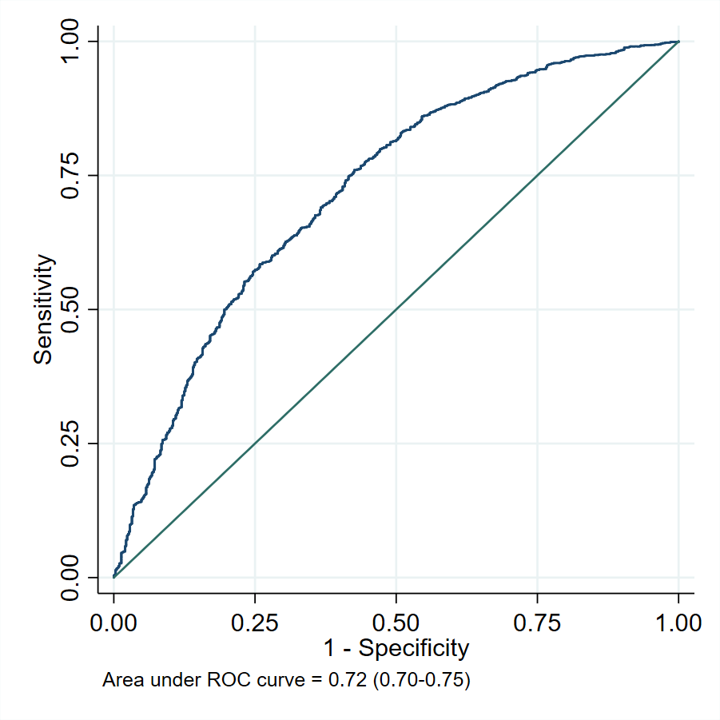 Supplementary figure 2. Receiver operating curve (ROC) for the logistic regression model of propensity score matching for various subgroups. ACEI = angiotensin-converting enzyme inhibitor, ARB = angiotensin receptor blocker.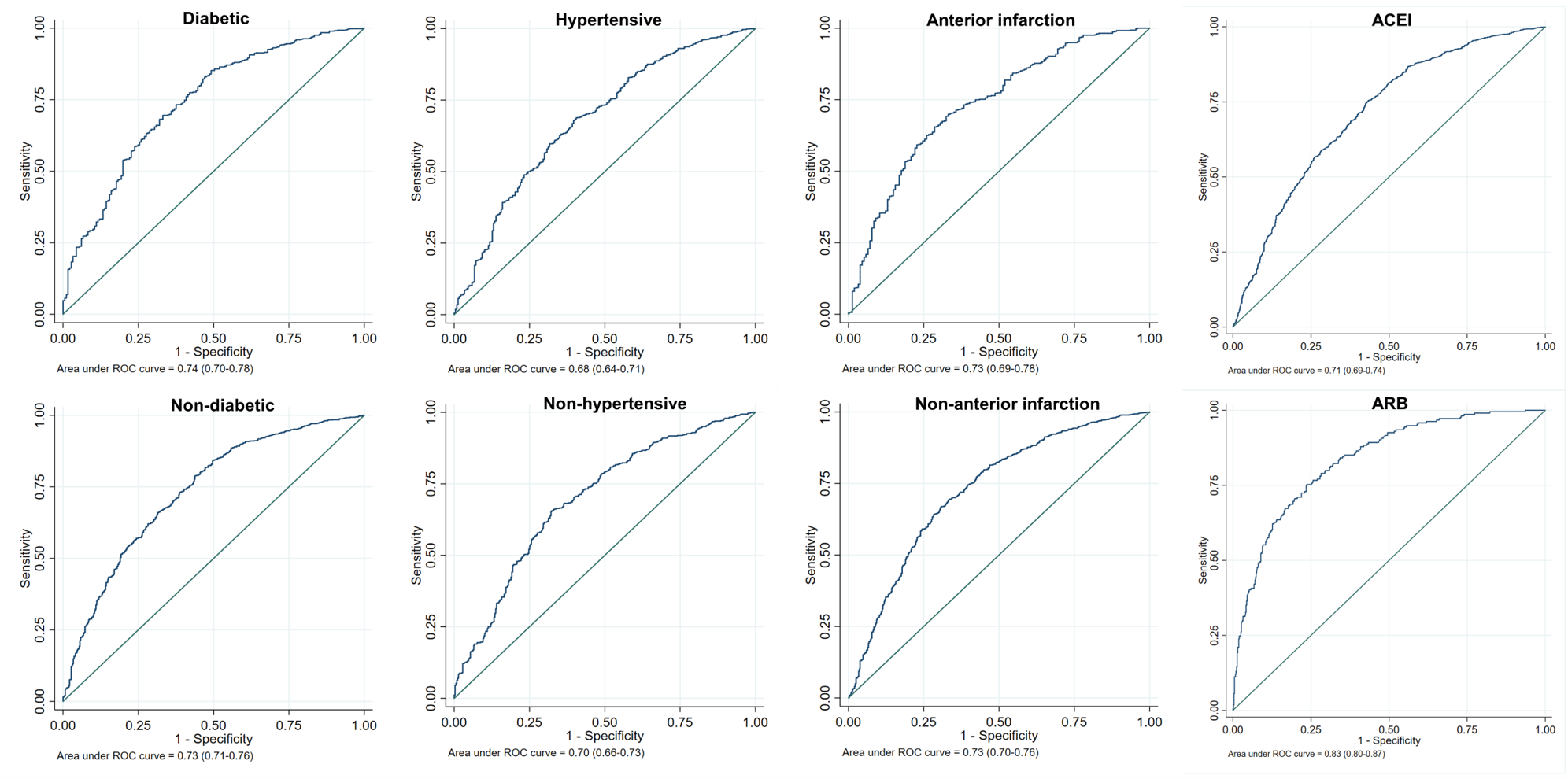 Supplementary figure 3. Density plots for distribution of propensity score of diabetic patients stratified by usage of ACEI/ARB in the original dataset (A), the PSM dataset (B) and PSMW dataset (C). Red line = ACEI/ARB users, blue line = ACEI/ARB non-users. ACEI = angiotensin converting enzyme inhibitors, ARB = angiotensin receptor blockers, PSM = propensity score matching, PSMW = propensity score matching weight.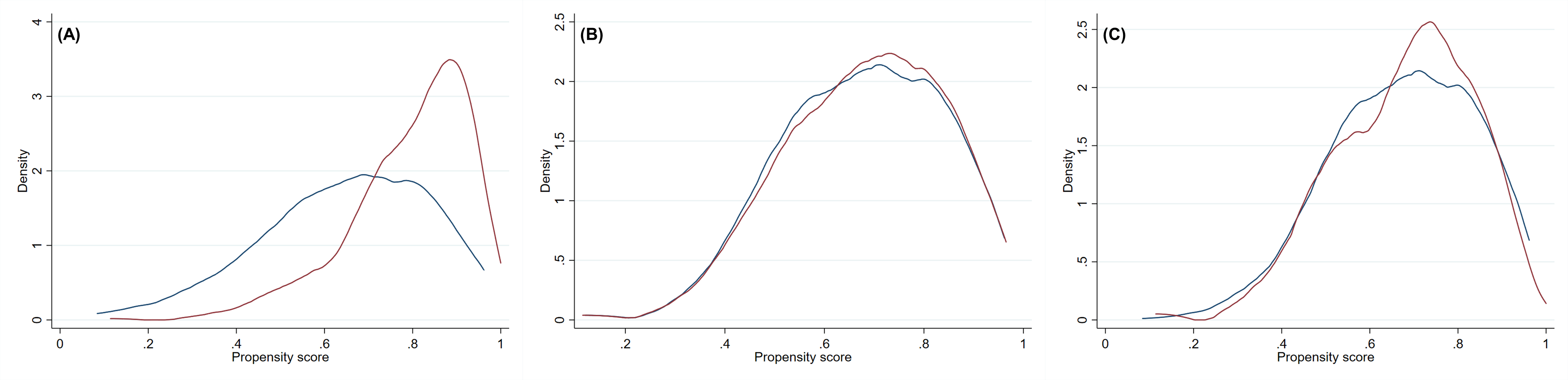 Supplementary figure 4. Density plots for distribution of propensity score of non-diabetic patients stratified by usage of ACEI/ARB in the original dataset (A), the PSM dataset (B) and PSMW dataset (C). Red line = ACEI/ARB users, blue line = ACEI/ARB non-users. ACEI = angiotensin converting enzyme inhibitors, ARB = angiotensin receptor blockers, PSM = propensity score matching, PSMW = propensity score matching weight.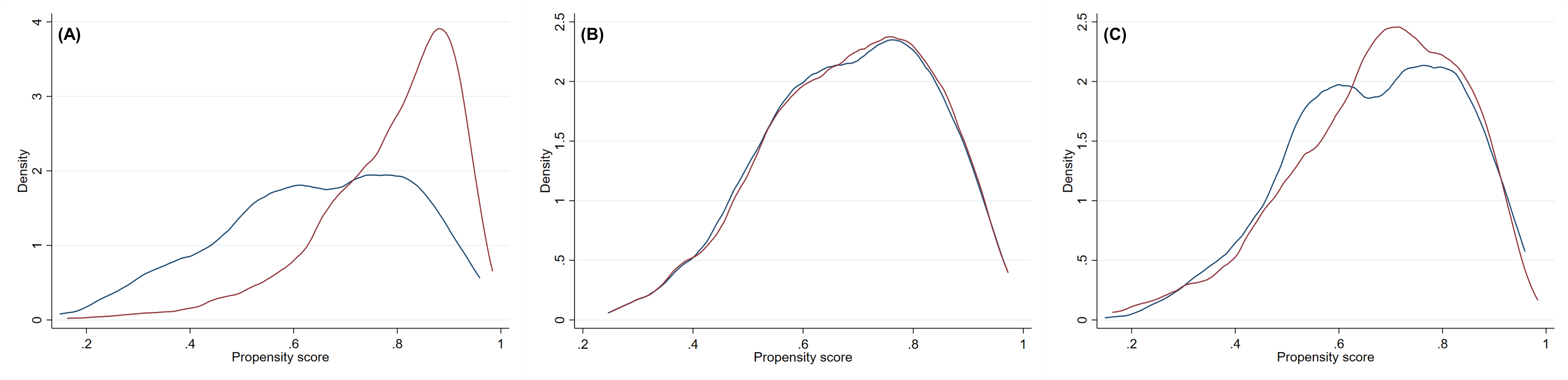 Supplementary figure 5. Density plots for distribution of propensity score of hypertensive patients stratified by usage of ACEI/ARB in the original dataset (A), the PSM dataset (B) and PSMW dataset (C). Red line = ACEI/ARB users, blue line = ACEI/ARB non-users. ACEI = angiotensin converting enzyme inhibitors, ARB = angiotensin receptor blockers, PSM = propensity score matching, PSMW = propensity score matching weight.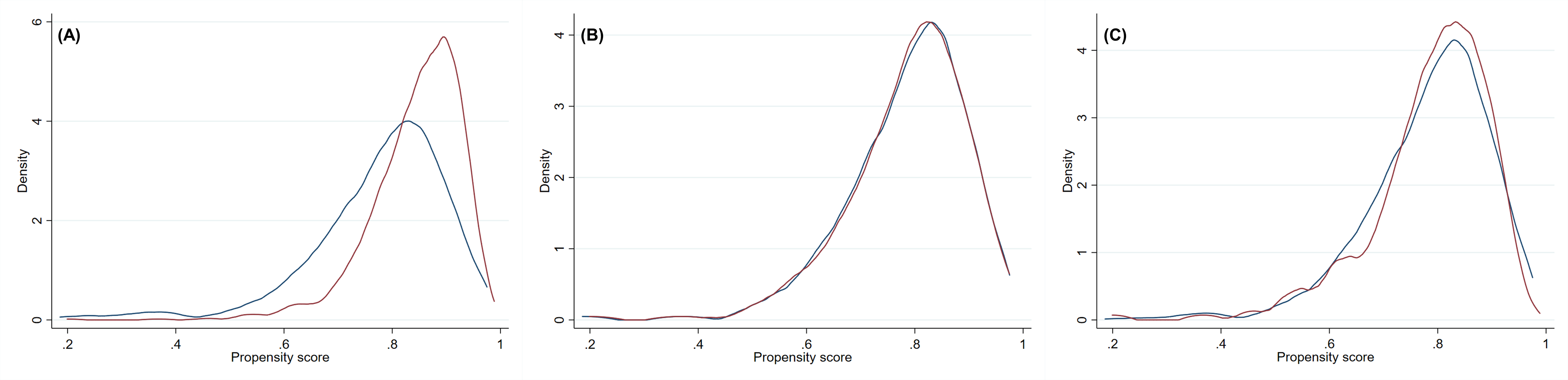 Supplementary figure 6. Density plots for distribution of propensity score of non-hypertensive patients stratified by usage of ACEI/ARB in the original dataset (A), the PSM dataset (B) and PSMW dataset (C). Red line = ACEI/ARB users, blue line = ACEI/ARB non-users. ACEI = angiotensin converting enzyme inhibitors, ARB = angiotensin receptor blockers, PSM = propensity score matching, PSMW = propensity score matching weight.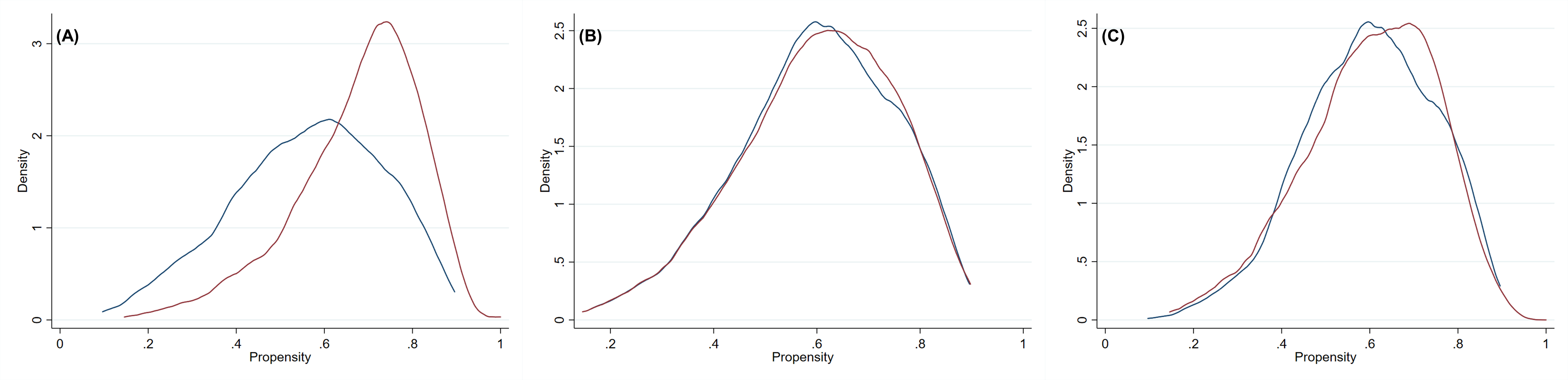 Supplementary figure 7. Density plots for distribution of propensity score of anterior infarction patients stratified by usage of ACEI/ARB in the original dataset (A), the PSM dataset (B) and PSMW dataset (C). Red line = ACEI/ARB users, blue line = ACEI/ARB non-users. ACEI = angiotensin converting enzyme inhibitors, ARB = angiotensin receptor blockers, PSM = propensity score matching, PSMW = propensity score matching weight.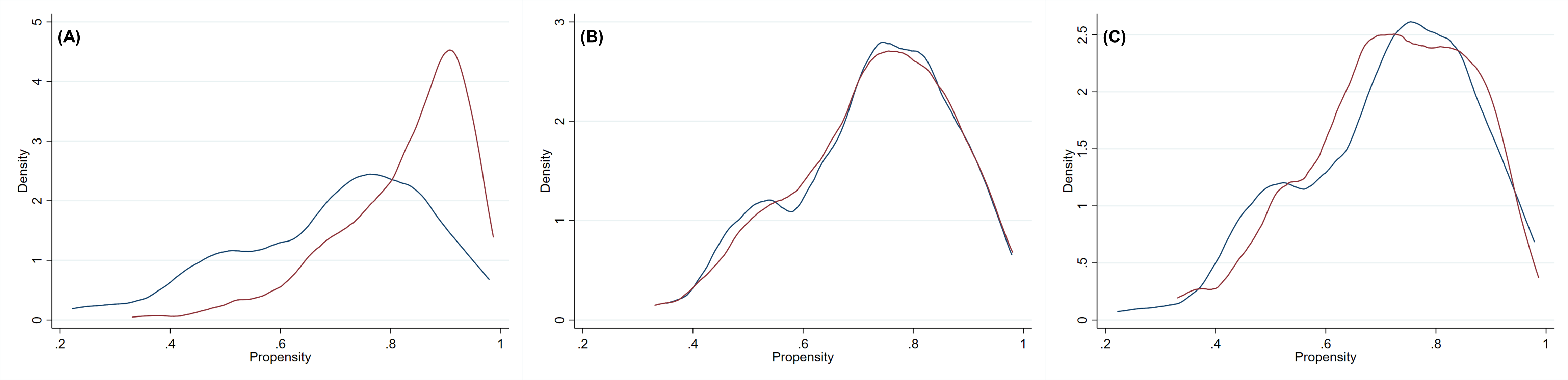 Supplementary figure 8. Density plots for distribution of propensity score of non-anterior infarction patients stratified by usage of ACEI/ARB in the original dataset (A), the PSM dataset (B) and PSMW dataset (C). Red line = ACEI/ARB users, blue line = ACEI/ARB non-users. ACEI = angiotensin converting enzyme inhibitors, ARB = angiotensin receptor blockers, PSM = propensity score matching, PSMW = propensity score matching weight.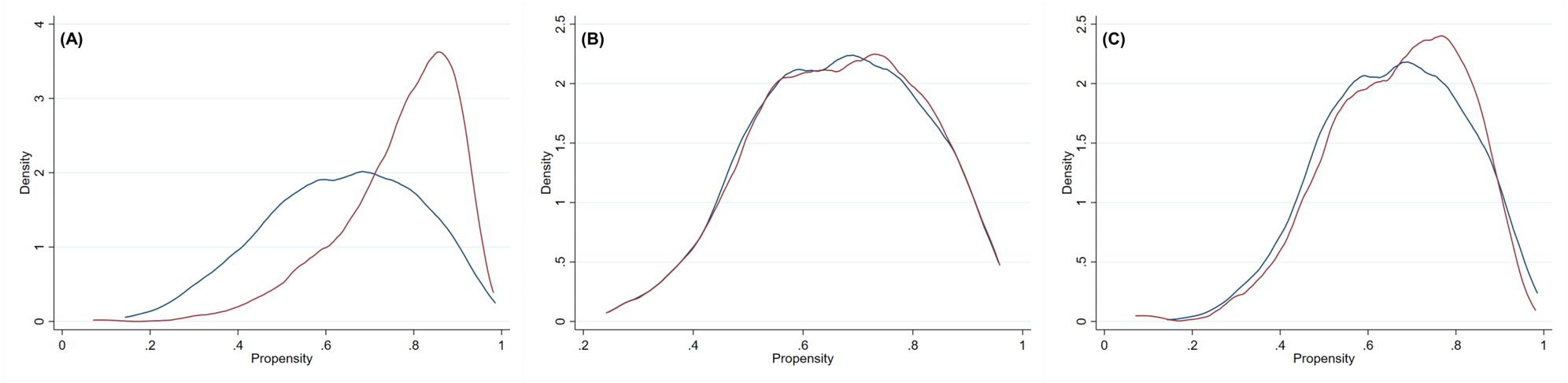 Supplementary figure 9. Density plots for distribution of propensity score of patients stratified by usage of ACEI in the original dataset (A), the PSM dataset (B) and PSMW dataset (C). Red line = ACEI users, blue line = ACEI/ARB non-users. ACEI = angiotensin converting enzyme inhibitors, ARB = angiotensin receptor blockers, PSM = propensity score matching, PSMW = propensity score matching weight.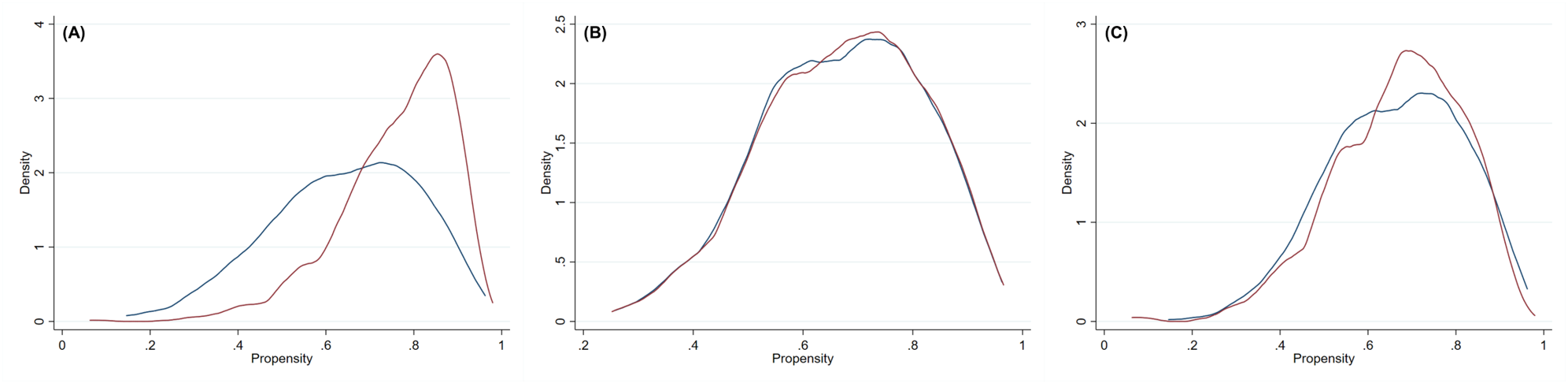 Supplementary figure 10. Density plots for distribution of propensity score of patients stratified by usage of ARB in the original dataset (A), the PSM dataset (B) and PSMW dataset (C). Red line = ARB users, blue line = ACEI/ARB non-users. ACEI = angiotensin converting enzyme inhibitors, ARB = angiotensin receptor blockers, PSM = propensity score matching, PSMW = propensity score matching weight.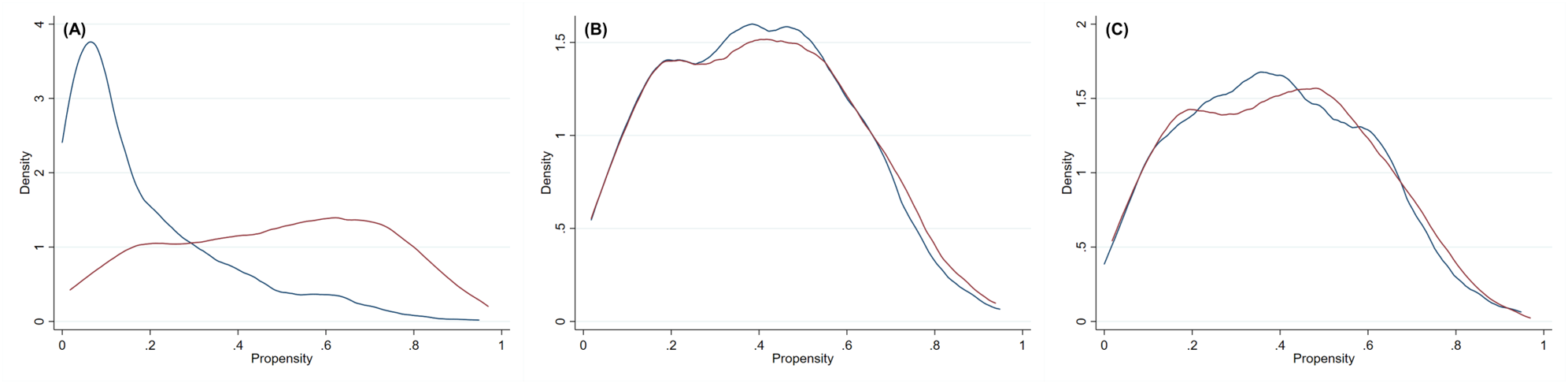 ACEIACEIDaily dosage (mg)Daily dosage (mg)Daily dosage (mg)Daily dosage (mg)Daily dosage (mg)Benazepril hydrochlorideSubtotal2.551020Benazepril hydrochloride129 (7.1)7 (5.4)51 (39.5)65 (50.4)6 (4.7)CaptoprilSubtotal<12.512.5-2525-50≥50Captopril739 (40.9)308 (41.7)308 (41.7)107 (14.5)16 (2.2)Enalapril maleateSubtotal51020Enalapril maleate9 (0.5)2 (22.2)5 (55.6)2 (22.2)Fosinopril sodiumSubtotal2.551015Fosinopril sodium30 (1.7)4 (13.3)14 (46.7)11 (36.7)1 (3.3)Imidapril hydrochlorideSubtotal1.252.557.510Imidapril hydrochloride331 (18.3)1 (0.3)98 (29.6)171 (51.7)1 (0.3)60 (18.1)Perindopril tert-butylamineSubtotal1248Perindopril tert-butylamine173 (9.6)15 (8.7)93 (53.8)64 (37.0)1 (0.6)RamiprilSubtotal1.252.557.510Ramipril180 (10.0)26 (14.4)97 (53.9)54 (30.0)2 (1.1)1 (0.6)ARBARBDaily dosage (mg)Daily dosage (mg)Daily dosage (mg)Daily dosage (mg)Daily dosage (mg)Candesartan cilexetilSubtotal48Candesartan cilexetil8 (0.4)1 (12.5)7 (87.5)IrbesartanSubtotal37.575150Irbesartan29 (1.6)1 (3.4)6 (20.7)22 (75.9)Losartan potassiumSubtotal12.52550100Losartan potassium57 (3.2)6 (10.5)30 (52.6)18 (31.6)3 (5.3)Olmesartan MedoxomilSubtotal20Olmesartan Medoxomil2 (0.1)2 (100)ValsartanSubtotal4080Valsartan23 (1.3)1 (4.3)22 (95.7)TelmisartanSubtotal204080Telmisartan95 (5.3)10 (10.5)38 (40.0)47 (49.5)VariablesAll patients (N=749)No ACEI/ARB (N=181)ACEI/ARB (N=568)SMDP valueAge, years59.4 ± 11.260.3 ± 11.559.1 ± 11.10.1010.23Male sex, n (%)566 (75.6)140 (77.3)426 (75.0)0.0550.52Hypertension, n (%)473 (63.2)81 (44.8)392 (69.0)0.505<0.001Diabetes, n (%)749 (100)181 (100)568 (100)<0.001-History of PCI or CABG, n (%)137 (18.3)30 (16.6)107 (18.8)0.0590.49Peripheral artery diseases, n (%)29 (3.9)5 (2.8)24 (4.2)0.0800.37STEMI, n (%)623 (83.2)154 (85.1)469 (82.6)0.0680.43HemodynamicsHeart rate, bpm75.1 ± 13.076.8 ± 14.674.6 ± 12.50.1640.045SBP, mmHg126.6 ± 17.9119.1 ± 16.5128.9 ± 17.60.577<0.001DBP, mmHg74.2 ± 11.870.9 ± 11.375.2 ± 11.80.368<0.001EF, %57.8 ± 4.157.6 ± 4.057.8 ± 4.20.0520.55Cardiac arrest, n (%)13 (1.7)4 (2.2)9 (1.6)0.0460.57Lab testsCreatinine, μmoI/L78.7 ± 22.978.5 ± 27.278.7 ± 21.40.0100.90eGFR, ml/min87.3 (74.4-101.2)87.2 (76.5-102.2)87.3 (74.0-100.9)0.0120.35LDL-C, mmol/L2.7 ± 0.92.5 ± 0.82.7 ± 0.90.1640.059hsCRP, mg/L5.94 (2.51-11.41)6.88 (2.43-11.89)5.64 (2.53-11.35)0.1200.20D-dimer, ng/mL296 (220-450)280 (210-450)300 (220-450)0.0340.41Peak cTnI, ng/mL1.89 (0.55-6.10)1.85 (0.44-6.47)1.97 (0.58-5.93)0.0420.56Coronary angiography findingsCulprit lesion, n (%)LM11 (1.5)1 (0.6)10 (1.8)0.1900.39LAD224 (29.9)50 (27.6)174 (30.6)LCX146 (19.5)33 (18.2)113 (19.9)RCA365 (48.7)97 (53.6)268 (47.2)Bypass grafts3 (0.4)0 (0)3 (0.5)Multivessel diseases, n (%)592 (79.0)143 (79.0)449 (79.0)0.0010.99Pre-PCI TIMI 0 flow, n (%)448 (59.8)116 (64.1)332 (58.5)0.1160.18Post-PCI TIMI 3 flow, n (%)724 (96.7)176 (97.2)548 (96.5)0.0440.62D2B time ≥ 120 mins, n (%)449 (59.9)107 (59.1)342 (60.2)0.0220.79CR before discharge, n (%)322 (43.0)76 (42.0)246 (43.3)0.0270.75Medications at dischargeAspirin, n (%)743 (99.2)179 (98.9)564 (99.3)0.0420.60P2Y12 inhibitors, n (%)744 (99.3)177 (97.8)567 (99.8)0.1880.003Statins, n (%)713 (95.2)170 (93.9)543 (95.6)0.0750.36β blockers, n (%)660 (88.1)156 (86.2)504 (88.7)0.0770.36VariablesAll patients (N=1648)No ACEI/ARB (N=411)ACEI/ARB (N=1237)SMDP valueAge, years57.0 ± 11.757.2 ± 11.257.0 ± 11.80.0250.67Male sex, n (%)1379 (83.7)334 (81.3)1045 (84.5)0.0850.13Hypertension, n (%)953 (57.8)156 (38.0)797 (64.4)0.549<0.001Diabetes, n (%)0 (0)0 (0)0 (0)<0.001-History of PCI or CABG, n (%)182 (11.0)36 (8.8)146 (11.8)0.1000.088Peripheral artery diseases, n (%)66 (4.0)16 (3.9)50 (4.0)0.0080.89STEMI, n (%)1426 (86.5)349 (84.9)1077 (87.1)0.0620.27HemodynamicsHeart rate, bpm74.3 ± 13.675.9 ± 14.973.8 ± 13.20.1510.006SBP, mmHg124.5 ± 17.5119.1 ± 16.9126.3 ± 17.30.424<0.001DBP, mmHg74.9 ± 12.571.7 ± 11.576.0 ± 12.70.361<0.001EF, %57.8 ± 4.157.3 ± 4.157.9 ± 4.10.1420.012Cardiac arrest, n (%)45 (2.7)15 (3.6)30 (2.4)0.0710.19Lab testsCreatinine, μmoI/L80.7 ± 20.281.4 ± 24.080.5 ± 18.80.0390.47eGFR, ml/min86.1 (72.3-98.6)85.5 (72.8-99.1)86.5 (72.3-98.6)0.0660.61LDL-C, mmol/L2.7 ± 0.92.8 ± 0.92.7 ± 0.90.0100.86hsCRP, mg/L5.23 (2.36-11.31)6.23 (2.50-11.75)5.16 (2.32-11.16)0.0930.040D-dimer, ng/mL308 (220-472)320 (220-500)300 (220-460)0.0800.084Peak cTnI, ng/mL2.32 (0.54-7.37)2.81 (0.94-9.00)2.07 (0.49-6.80)0.1830.001Coronary angiography findingsCulprit lesion, n (%)LM24 (1.5)11 (2.7)13 (1.1)0.296<0.001LAD506 (30.7)92 (22.4)414 (33.5)LCX348 (21.1)81 (19.7)267 (21.6)RCA767 (46.5)226 (55.0)541 (43.7)Bypass grafts3 (0.2)1 (0.2)2 (0.2)Multivessel diseases, n (%)1204 (73.1)303 (73.7)901 (72.8)0.0200.73Pre-PCI TIMI 0 flow, n (%)1056 (64.1)278 (67.6)778 (62.9)0.1000.082Post-PCI TIMI 3 flow, n (%)1608 (97.6)401 (97.6)1207 (97.6)0.0010.99D2B time ≥ 120 mins, n (%)923 (56.0)213 (51.8)710 (57.4)0.1120.049CR before discharge, n (%)761 (46.2)183 (44.5)578 (46.7)0.0440.44Medications at dischargeAspirin, n (%)1640 (99.5)408 (99.3)1232 (99.6)0.0430.41P2Y12 inhibitors, n (%)1640 (99.5)406 (98.8)1234 (99.8)0.1150.014Statins, n (%)1542 (93.6)384 (93.4)1158 (93.6)0.0070.90β blockers, n (%)1400 (85.0)309 (75.2)1091 (88.2)0.341<0.001VariablesAll patients (N=1426)No ACEI/ARB (N=237)ACEI/ARB (N=1189)SMDP valueAge, years59.2 ± 11.360.5 ± 11.059.0 ± 11.30.1350.061Male sex, n (%)1099 (77.1)175 (73.8)924 (77.7)0.0900.20Hypertension, n (%)1426 (100)237 (100)1189 (100)<0.001-Diabetes, n (%)473 (33.2)81 (34.2)392 (33.0)0.0260.72History of PCI or CABG, n (%)224 (15.7)35 (14.8)189 (15.9)0.0310.66Peripheral artery diseases, n (%)72 (5.0)14 (5.9)58 (4.9)0.0460.51STEMI, n (%)1182 (82.9)200 (84.4)982 (82.6)0.0480.50HemodynamicsHeart rate, bpm74.3 ± 13.276.1 ± 14.774.0 ± 12.90.1540.024SBP, mmHg128.7 ± 18.2122.4 ± 17.9130.0 ± 18.00.421<0.001DBP, mmHg76.4 ± 12.773.4 ± 12.277.0 ± 12.70.288<0.001EF, %57.9 ± 4.157.5 ± 4.257.9 ± 4.10.1030.14Cardiac arrest, n (%)32 (2.2)9 (3.8)23 (1.9)0.1120.077Lab testsCreatinine, μmoI/L81.1 ± 21.981.6 ± 24.881.0 ± 21.30.0220.74eGFR, ml/min84.9 (70.6-97.6)84.5 (70.6- 97.2)84.9 (70.6-97.7)0.0950.59LDL-C, mmol/L2.6 ± 0.92.6 ± 0.92.7 ± 0.90.0860.23hsCRP, mg/L5.69 (2.53-11.39)7.87 (2.95-12.32)5.46 (2.45-11.24)0.229<0.001D-dimer, ng/mL320 (220-490)340 (230-550)316 (220-480)0.1490.071Peak cTnI, ng/mL2.08 (0.54-6.71)2.62 (0.79-8.91)1.94 (0.51-6.09)0.2040.008Coronary angiography findingsCulprit lesion, n (%)LM23 (1.6)4 (1.7)19 (1.6)0.2090.087LAD411 (28.8)51 (21.5)360 (30.3)LCX312 (21.9)53 (22.4)259 (21.8)RCA676 (47.4)128 (54.0)548 (46.1)Bypass grafts4 (0.3)1 (0.4)3 (0.3)Multivessel diseases, n (%)1128 (79.1)189 (79.7)939 (79.0)0.0190.79Pre-PCI TIMI 0 flow, n (%)883 (61.9)157 (66.2)726 (61.1)0.1080.13Post-PCI TIMI 3 flow, n (%)1385 (97.1)230 (97.0)1155 (97.1)0.0060.94D2B time ≥ 120 mins, n (%)848 (59.5)129 (54.4)719 (60.5)0.1220.084CR before discharge, n (%)605 (42.4)101 (42.6)504 (42.4)0.0050.95Medications at dischargeAspirin, n (%)1415 (99.2)234 (98.7)1181 (99.3)0.0610.34P2Y12 inhibitors, n (%)1419 (99.5)232 (97.9)1187 (99.8)0.184<0.001Statins, n (%)1347 (94.5)227 (95.8)1120 (94.2)0.0730.33β blockers, n (%)1246 (87.4)198 (83.5)1048 (88.1)0.1320.052VariablesAll patients (N=971)No ACEI/ARB (N=355)ACEI/ARB (N=616)SMDP valueAge, years55.6 ± 11.756.6 ± 11.455.1 ± 11.80.1360.043Male sex, n (%)846 (87.1)299 (84.2)547 (88.8)0.1340.040Hypertension, n (%)0 (0)0 (0)0 (0)<0.001-Diabetes, n (%)276 (28.4)100 (28.2)176 (28.6)0.0090.89History of PCI or CABG, n (%)95 (9.8)31 (8.7)64 (10.4)0.0560.40Peripheral artery diseases, n (%)23 (2.4)7 (2.0)16 (2.6)0.0420.54STEMI, n (%)867 (89.3)303 (85.4)564 (91.6)0.1950.003HemodynamicsHeart rate, bpm74.9 ± 13.876.2 ± 14.874.1 ± 13.00.1500.022SBP, mmHg119.9 ± 15.3116.8 ± 15.6121.7 ± 14.80.317<0.001DBP, mmHg72.2 ± 11.370.1 ± 10.773.4 ± 11.50.295<0.001EF, %57.7 ± 4.157.4 ± 4.157.8 ± 4.20.1090.10Cardiac arrest, n (%)26 (2.7)10 (2.8)16 (2.6)0.0140.84Lab testsCreatinine, μmoI/L78.5 ± 19.979.7 ± 25.277.8 ± 16.00.0910.15eGFR, ml/min89.1 (78.0-102.5)87.5 (76.3-101.9)89.7 (77.5-103.3)0.0690.16LDL-C, mmol/L2.8 ± 0.92.8 ± 0.92.9 ± 1.00.1060.11hsCRP, mg/L5.06 (2.14-11.22)5.23 (2.20-11.48)5.00 (2.08-11.12)0.0400.39D-dimer, ng/mL280 (210-420)290 (210-430)270 (210-410)0.0360.28Peak cTnI, ng/mL2.25 (0.55-7.43)2.34 (0.67-8.25)2.22 (0.51-7.15)0.0380.49Coronary angiography findingsCulprit lesion, n (%)LM12 (1.2)8 (2.3)4 (0.6)0.322<0.001LAD319 (32.9)91 (25.6)228 (37.0)LCX182 (18.7)61 (17.2)121 (19.6)RCA456 (47.0)195 (54.9)261 (42.4)Bypass grafts2 (0.2)0 (0.0)2 (0.3)Multivessel diseases, n (%)668 (68.8)257 (72.4)411 (66.7)0.1240.066Pre-PCI TIMI 0 flow, n (%)621 (64.0)237 (66.8)384 (62.3)0.0930.17Post-PCI TIMI 3 flow, n (%)947 (97.5)347 (97.7)600 (97.4)0.0220.74D2B time ≥ 120 mins, n (%)524 (54.0)191 (53.8)333 (54.1)0.0050.94CR before discharge, n (%)478 (49.2)158 (44.5)320 (51.9)0.1490.026Medications at dischargeAspirin, n (%)968 (99.7)353 (99.4)615 (99.8)0.0670.28P2Y12 inhibitors, n (%)965 (99.4)351 (98.9)614 (99.7)0.0950.12Statins, n (%)908 (93.5)327 (92.1)581 (94.3)0.0880.18β blockers, n (%)814 (83.8)267 (75.2)547 (88.8)0.359<0.001VariablesAll patients (N=765)No ACEI/ARB (N=154)ACEI/ARB (N=611)SMDP valueAge, years56.6 ± 11.656.7 ± 11.056.6 ± 11.80.0160.87Male sex, n (%)623 (81.4)121 (78.6)502 (82.2)0.0900.31Hypertension, n (%)434 (56.7)55 (35.7)379 (62.0)0.546<0.001Diabetes, n (%)235 (30.7)51 (33.1)184 (30.1)0.0650.47History of PCI or CABG, n (%)101 (13.2)18 (11.7)83 (13.6)0.0570.53Peripheral artery diseases, n (%)29 (3.8)9 (5.8)20 (3.3)0.1230.14STEMI, n (%)619 (80.9)122 (79.2)497 (81.3)0.0530.55HemodynamicsHeart rate, bpm73.9 ± 11.874.6 ± 11.773.7 ± 11.90.0740.41SBP, mmHg127.4 ± 7.2121.5 ± 16.2128.9 ± 17.10.447<0.001DBP, mmHg77.5 ± 12.574.1 ± 12.478.4 ± 12.40.343<0.001EF, %57.1 ± 4.556.6 ± 4.557.2 ± 4.40.1460.10Cardiac arrest, n (%)11 (1.4)4 (2.6)7 (1.1)0.1070.18Lab testsCreatinine, μmoI/L78.4 ± 19.877.9 ± 23.978.5 ± 18.60.0280.74eGFR, ml/min88.6 (75.3-101.6)87.7(77.2-102.6)88.8 (75.1-101.1)0.0890.68LDL-C, mmol/L2.7 ± 0.92.6 ± 0.82.8 ± 1.00.2320.013hsCRP, mg/L4.94 (2.13-10.92)4.81 (2.05-11.69)4.96 (2.13-10.67)0.0560.49D-dimer, ng/mL280 (220-410)274 (200-420)280 (220-410)0.0940.56Peak cTnI, ng/mL2.05 (0.51-6.08)2.45 (0.64-7.89)1.95 (0.47-5.88)0.1160.14Coronary angiography findingsCulprit lesion, n (%)LM35 (4.6)12 (7.8)23 (3.8)0.1730.033LAD730 (95.4)142 (92.2)588 (96.2)LCX0 (0)0 (0)0 (0)RCA0 (0)0 (0)0 (0)Bypass grafts0 (0)0 (0)0 (0)Multivessel diseases, n (%)476 (62.2)92 (59.7)384 (62.8)0.0640.48Pre-PCI TIMI 0 flow, n (%)374 (48.9)85 (55.2)289 (47.3)0.1580.080Post-PCI TIMI 3 flow, n (%)741 (96.9)149 (96.8)592 (96.9)0.0080.93D2B time ≥ 120 mins, n (%)463 (60.5)94 (61.0)369 (60.4)0.0130.88CR before discharge, n (%)416 (54.4)88 (57.1)328 (53.7)0.0700.44Medications at dischargeAspirin, n (%)761 (99.5)153 (99.4)608 (99.5)0.0210.81P2Y12 inhibitors, n (%)762 (99.6)152 (98.7)610 (99.8)0.1340.044Statins, n (%)720 (94.1)145 (94.2)575 (94.1)0.0020.98β blockers, n (%)717 (93.7)138 (89.6)579 (94.8)0.1930.018VariablesAll patients (N=1632)No ACEI/ARB (N=438)ACEI/ARB (N=1194)SMDP valueAge, years58.3 ± 11.558.7 ± 11.558.2 ± 11.50.0420.46Male sex, n (%)1322 (81.0)353 (80.6)969 (81.2)0.0140.80Hypertension, n (%)992 (60.8)182 (41.6)810 (67.8)0.547<0.001Diabetes, n (%)514 (31.5)130 (29.7)384 (32.2)0.0540.34History of PCI or CABG, n (%)218 (13.4)48 (11.0)170 (14.2)0.0990.084Peripheral artery diseases, n (%)66 (4.0)12 (2.7)54 (4.5)0.0950.11STEMI, n (%)1430 (87.6)381 (87.0)1049 (87.9)0.0260.64HemodynamicsHeart rate, bpm74.9 ± 14.176.8 ± 15.774.2 ± 13.50.1740.001SBP, mmHg124.1 ± 17.8118.2 ± 16.9126.2 ± 17.60.464<0.001DBP, mmHg73.4 ± 12.070.5 ± 10.974.4 ± 12.20.339<0.001EF, %58.1 ± 3.957.7 ± 3.958.2 ± 3.90.1310.019Cardiac arrest, n (%)47 (2.9)15 (3.4)32 (2.7)0.0430.43Lab testsCreatinine, μmoI/L80.9 ± 21.781.4 ± 25.480.7 ± 20.10.0300.57eGFR, ml/min85.5 (72.0-98.6)85.5 (72.2-99.5)85.5 (71.9-98.3)0.0140.92LDL-C, mmol/L2.7 ± 0.92.7 ± 0.92.7 ± 0.90.0340.54hsCRP, mg/L5.69 (2.53-11.51)6.93 (2.71-11.81)5.45 (2.46-11.41)0.1030.032D-dimer, ng/mL316 (220-490)321 (220-510)310 (220-490)0.0700.25Peak cTnI, ng/mL2.24 (0.59-7.44)2.46 (0.77-8.49)2.13 (0.54-7.12)0.1110.068Coronary angiography findingsCulprit lesion, n (%)LM0 (0)0 (0)0 (0)0.1340.063LAD0 (0)0 (0)0 (0)LCX494 (30.3)114 (26.0)380 (31.8)RCA1132 (69.4)323 (73.7)809 (67.8)Bypass grafts6 (0.4)1 (0.2)5 (0.4)Multivessel diseases, n (%)1320 (80.9)354 (80.8)966 (80.9)0.0020.97Pre-PCI TIMI 0 flow, n (%)1130 (69.2)309 (70.5)821 (68.8)0.0390.49Post-PCI TIMI 3 flow, n (%)1591 (97.5)428 (97.7)1163 (97.4)0.0200.72D2B time ≥ 120 mins, n (%)909 (55.7)226 (51.6)683 (57.2)0.1130.043CR before discharge, n (%)667 (40.9)171 (39.0)496 (41.5)0.0510.36Medications at dischargeAspirin, n (%)1622 (99.4)434 (99.1)1188 (99.5)0.0490.35P2Y12 inhibitors, n (%)1622 (99.4)431 (98.4)1191 (99.7)0.1410.002Statins, n (%)1535 (94.1)409 (93.4)1126 (94.3)0.0390.48β blockers, n (%)1343 (82.3)327 (74.7)1016 (85.1)0.262<0.001VariablesAll patients (N=2183)No ACEI (N=592)ACEI (N=1591)SMDP valueAge, years56.7 ± 11.558.2 ± 11.457.5 ±11.50.0590.23Male sex, n (%)1780 (81.5)474 (80.1)1306 (82.1)0.0520.28Hypertension, n (%)1247 (57.1)237 (40.0)1010 (63.5)0.483<0.001Diabetes, n (%)671 (30.7)181 (30.6)490 (30.8)0.0050.92History of PCI or CABG, n (%)276 (12.6)66 (11.1)210 (13.2)0.0630.20Peripheral artery diseases, n (%)91 (4.2)21 (3.5)70 (4.4)0.0440.38STEMI, n (%)1884 (86.3)503 (85.0)1381 (86.8)0.0530.27HemodynamicsHeart rate, bpm74.7 ± 13.576.2 ± 14.874.1 ± 12.90.1510.001SBP, mmHg124.3 ± 17.1119.1 ± 16.8126.3 ± 16.90.428<0.001DBP, mmHg74.5 ± 12.271.5 ± 11.475.6 ± 12.20.349<0.001EF, %57.7 ± 4.157.4 ± 4.157.8 ± 4.10.0900.061Cardiac arrest, n (%)55 (2.5)19 (3.2)36 (2.3)0.0580.21Lab testsCreatinine, μmoI/L79.6 ± 20.980.5 ± 25.079.3 ± 19.10.0540.24eGFR, ml/min86.9 (74.0-100.3)86.0 (73.7-100.4)87.3 (74.0-100.3)0.0640.50LDL-C, mmol/L2.7 ± 0.92.7 ± 0.92.7 ± 0.90.0550.26hsCRP, mg/L5.46 (2.40-11.37)6.43 (2.50-11.79)5.28 (2.37-11.24)0.0940.019D-dimer, ng/mL300 (220-460)310 (220-490)300 (220-451)0.0550.29Peak cTnI, ng/mL2.20 (0.57-7.16)2.45 (0.70-8.46)2.09 (0.53-6.68)0.1050.031Coronary angiography findingsCulprit lesion, n (%)LM35 (1.6)12 (2.0)23 (1.4)0.221<0.001LAD661 (30.3)142 (24.0)519 (32.6)LCX441 (20.2)114 (19.3)327 (20.6)RCA1040 (47.6)323 (54.6)717 (45.1)Bypass grafts6 (0.3)1 (0.2)5 (0.3)Multivessel diseases, n (%)1638 (75.0)446 (75.3)1192 (74.9)0.0100.84Pre-PCI TIMI 0 flow, n (%)1381 (63.3)394 (66.6)987 (62.0)0.0940.052Post-PCI TIMI 3 flow, n (%)2124 (97.3)577 (97.5)1547 (97.2)0.0140.77D2B time ≥ 120 mins, n (%)1227 (56.2)320 (54.1)907 (57.0)0.0590.22CR before discharge, n (%)981 (44.9)259 (43.8)722 (45.4)0.0330.50Medications at dischargeAspirin, n (%)2170 (99.4)587 (99.2)1583 (99.5)0.0420.36P2Y12 inhibitors, n (%)2171 (99.5)583 (98.5)1588 (99.8)0.145<0.001Statins, n (%)2050 (93.9)554 (93.6)1496 (94.0)0.0190.70β blockers, n (%)1866 (85.5)465 (78.5)1401 (88.1)0.257<0.001VariablesAll patients (N=806)No ARB (N=592)ARB (N=214)SMDP valueAge, years58.3 ± 11.658.2 ± 11.458.7 ± 12.40.0450.57Male sex, n (%)639 (79.3)474 (80.1)165 (77.1)0.0720.36Hypertension, n (%)416 (51.6)237 (40.0)179 (83.6)1.005<0.001Diabetes, n (%)259 (32.1)181 (30.6)78 (36.4)0.1250.11History of PCI or CABG, n (%)109 (13.5)66 (11.1)43 (20.1)0.2480.001Peripheral artery diseases, n (%)25 (3.1)21 (3.5)4 (1.9)0.1040.22STEMI, n (%)668 (82.9)503 (85.0)165 (77.1)0.2020.009HemodynamicsHeart rate, bpm75.5 ± 14.476.2 ± 14.873.7 ± 13.30.1800.028SBP, mmHg122.9 ± 18.9119.1 ± 16.8133.6 ± 20.40.777<0.001DBP, mmHg73.0 ± 12.271.5 ± 11.477.2 ± 13.50.461<0.001EF, %57.7 ± 4.157.4 ± 4.158.6 ± 4.10.295<0.001Cardiac arrest, n (%)22 (2.7)19 (3.2)3 (1.4)0.1210.16Lab testsCreatinine, μmoI/L81.6 ± 24.580.5 ± 25.084.9 ± 22.80.1860.023eGFR, ml/min85.3 (71.2-98.4)86.0 (73.7-100.4)81.9 (65.0-94.4)0.201<0.001LDL-C, mmol/L2.7 ± 0.92.7 ± 0.92.6 ± 0.90.0660.41hsCRP, mg/L5.97 (2.45-11.58)6.43 (2.50-11.79)5.35 (2.42-11.13)0.1460.12D-dimer, ng/mL310 (210-490)310 (220-490)300 (210-508)0.0340.83Peak cTnI, ng/mL2.31 (0.59-7.69)2.45 (0.70-8.46)1.58 (0.40-5.63)0.1870.011Coronary angiography findingsCulprit lesion, n (%)LM12 (1.5)12 (2.0)0 (0.0)0.3350.004LAD211 (26.2)142 (24.0)69 (32.2)LCX167 (20.7)114 (19.3)53 (24.8)RCA415 (51.5)323 (54.6)92 (43.0)Bypass grafts1 (0.1)1 (0.2)0 (0.0)  Multivessel diseases, n (%)604 (74.9)446 (75.3)158 (73.8)0.0350.66Pre-PCI TIMI 0 flow, n (%)517 (64.1)394 (66.6)123 (57.5)0.1880.018Post-PCI TIMI 3 flow, n (%)785 (97.4)577 (97.5)208 (97.2)0.0170.83D2B time ≥ 120 mins, n (%)465 (57.7)320 (54.1)145 (67.8)0.284<0.001CR before discharge, n (%)361 (44.8)259 (43.8)102 (47.7)0.0790.32Medications at dischargeAspirin, n (%)800 (99.3)587 (99.2)213 (99.5)0.0470.58P2Y12 inhibitors, n (%)796 (98.8)583 (98.5)213 (99.5)0.1060.23Statins, n (%)759 (94.2)554 (93.6)205 (95.8)0.0990.24β blockers, n (%)659 (81.8)465 (78.5)194 (90.7)0.340<0.001VariablesAll patients (N=334)No ACEI/ARB (N=167)ACEI/ARB (N=167)SMDP valueAge, years60.0 ± 10.959.6 ± 11.260.3 ± 10.60.0640.56Male sex, n (%)258 (77.2)128 (76.6)130 (77.8)0.0290.79Hypertension, n (%)161 (48.2)78 (46.7)83 (49.7)0.0600.58Diabetes, n (%)334 (100)167 (100)167 (100)<0.001-History of PCI or CABG, n (%)46 (13.8)27 (16.2)19 (11.4)0.1390.20Peripheral artery diseases, n (%)9 (2.7)5 (3.0)4 (2.4)0.0370.74STEMI, n (%)288 (86.2)142 (85.0)146 (87.4)0.0700.53HemodynamicsHeart rate, bpm76.3 ± 13.276.2 ± 13.876.4 ± 12.50.0170.88SBP, mmHg120.4 ± 15.6120.3 ± 16.3120.5 ± 15.00.0160.88DBP, mmHg70.8 ± 10.771.4 ± 11.270.3 ± 10.10.0980.37EF, %57.6 ± 4.257.8 ± 3.957.3 ± 4.50.1200.27Cardiac arrest, n (%)5 (1.5)2 (1.2)3 (1.8)0.0490.65Lab testsCreatinine, μmoI/L79.2 ± 22.577.1 ± 21.181.3 ± 23.70.1880.086eGFR, ml/min86.7 (72.6-100.8)87.5 (76.5-102.6)85.7 (67.6-98.6)0.0050.025LDL-C, mmol/L2.5 ± 0.82.5 ± 0.82.5 ±0.80.0030.98hsCRP, mg/L6.52 (2.50-12.09)6.20 (2.22-11.48)6.63 (2.71-12.36)0.1000.28D-dimer, ng/mL289 (218-450)280 (210-440)290 (220-470)0.0190.92Peak cTnI, ng/mL1.85 (0.59-4.84)1.90 (0.44-6.50)1.84 (0.63-3.57)0.0450.55Coronary angiography findingsCulprit lesion, n (%)LM1 (0.3)1 (0.6)0 (0)0.1270.72LAD92 (27.5)48 (28.7)44 (26.3)LCX67 (20.1)32 (19.2)35 (21.0)RCA174 (52.1)86 (51.5)88 (52.7)Bypass grafts0 (0)0 (0)0 (0)Multivessel diseases, n (%)259 (77.5)131 (78.4)128 (76.6)0.0430.69Pre-PCI TIMI 0 flow, n (%)221 (66.2)104 (62.3)117 (70.1)0.1650.13Post-PCI TIMI 3 flow, n (%)324 (97.0)162 (97.0)162 (97.0)<0.0011.00D2B time ≥ 120 mins, n (%)196 (58.7)97 (58.1)99 (59.3)0.0240.82CR before discharge, n (%)152 (45.5)71 (42.5)81 (48.5)0.1200.27Medications at dischargeAspirin, n (%)331 (99.1)166 (99.4)165 (98.8)0.0640.56P2Y12 inhibitors, n (%)331 (99.1)165 (98.8)166 (99.4)0.0640.56Statins, n (%)312 (93.4)158 (94.6)154 (92.2)0.0970.38β blockers, n (%)294 (88.0)146 (87.4)148 (88.6)0.0370.74VariablesAll patients (N=746)No ACEI/ARB (N=373)ACEI/ARB (N=373)SMDP valueAge, years57.3 ± 11.557.2 ± 11.157.4 ± 11.90.0180.81Male sex, n (%)598 (80.2)302 (81.0)  296 (79.4)0.0400.58Hypertension, n (%)318 (42.6)154 (41.3)164 (44.0)0.0540.46Diabetes, n (%)0 (0)0 (0)0 (0)<0.001-History of PCI or CABG, n (%)52 (7.0)30 (8.0)22 (5.9)0.0840.25Peripheral artery diseases, n (%)31 (4.2)14 (3.8)17 (4.6)0.0400.58STEMI, n (%)665 (89.1)324 (86.9)341 (91.4)0.1470.045HemodynamicsHeart rate, bpm76.0 ± 14.375.4 ± 14.276.6 ± 14.40.0820.27SBP, mmHg119.6 ± 16.6120.1 ± 17.0119.2 ± 16.30.0510.49DBP, mmHg71.4 ± 11.772.4 ± 11.570.4 ± 11.90.1700.021EF, %57.2 ± 4.257.3 ± 4.257.1 ± 4.10.0600.41Cardiac arrest, n (%)25 (3.4)12 (3.2)13 (3.5)0.0150.84Lab testsCreatinine, μmoI/L81.1 ± 23.080.7 ± 23.981.4 ± 22.10.0300.69eGFR, ml/min85.3 (70.8-99.0)85.7 (73.3-99.5)84.6 (68.1-98.3)0.1290.14LDL-C, mmol/L2.8 ± 0.92.8 ± 0.92.8 ± 0.90.0120.87hsCRP, mg/L6.56 (2.60-11.75)5.96 (2.45-11.73)7.14 (2.96-11.75)0.1270.29D-dimer, ng/mL320 (210-490)320 (220-490)320 (220-490)0.0220.51Peak cTnI, ng/mL2.62 (0.94-7.54)2.62 (0.93-8.85)2.59 (0.96-6.29)0.0120.50Coronary angiography findingsCulprit lesion, n (%)LM13 (1.7)7 (1.9)6 (1.6)0.0470.98LAD175 (23.5)90 (24.1)85 (22.8)LCX152 (20.4)77 (20.6)75 (20.1)RCA404 (54.2)198 (53.1)206 (55.2)Bypass grafts2 (0.3)1 (0.3)1 (0.3)Multivessel diseases, n (%)553 (74.1)275 (73.7)278 (74.5)0.0180.80Pre-PCI TIMI 0 flow, n (%)524 (70.2)252 (67.6)272 (72.9)0.1170.11Post-PCI TIMI 3 flow, n (%)726 (97.3)364 (97.6)362 (97.1)0.0330.65D2B time ≥ 120 mins, n (%)386 (51.7)192 (51.5)194 (52.0)0.0110.88CR before discharge, n (%)327 (43.8)165 (44.2)162 (43.4)0.0160.82Medications at dischargeAspirin, n (%)740 (99.2)370 (99.2)370 (99.2)<0.0011.00P2Y12 inhibitors, n (%)740 (99.2)369 (98.9)371 (99.5)0.0600.41Statins, n (%)702 (94.1)351 (94.1)351 (94.1)<0.0011.00β blockers, n (%)597 (80.0)  294 (78.8)303 (81.2)0.0600.41VariablesAll patients (N=464)No ACEI/ARB (N=232)ACEI/ARB (N=232)SMDP valueAge, years60.1 ± 11.060.4 ± 11.059.9 ± 11.00.0480.60Male sex, n (%)337 (72.6)171 (73.7)166 (71.6)0.0480.60Hypertension, n (%)464 (100)232 (100)232 (100)<0.001-Diabetes, n (%)159 (34.3)79 (34.1)80 (34.5)0.0090.92History of PCI or CABG, n (%)49 (10.6)33 (14.2)16 (6.9)0.2400.010Peripheral artery diseases, n (%)26 (5.6)13 (5.6)13 (5.6)<0.0011.00STEMI, n (%)408 (87.9)196 (84.5)212 (91.4)0.2130.023HemodynamicsHeart rate, bpm76.1 ± 13.975.9 ± 14.476.3 ± 13.50.0260.78SBP, mmHg122.6 ± 17.9122.5 ± 17.9122.7 ± 17.70.0080.93DBP, mmHg72.7 ± 12.173.5 ± 12.271.9 ± 12.00.1330.15EF, %57.3 ± 4.357.5 ± 4.257.1 ± 4.50.0890.34Cardiac arrest, n (%)17 (3.7)8 (3.4)9 (3.9)0.0230.80Lab testsCreatinine, μmoI/L82.3 ± 25.981.6 ± 24.883.1 ± 26.90.0550.55eGFR, ml/min82.1 (67.7-96.6)84.2 (70.4-97.3)80.9 (65.4-96.4)0.1840.14LDL-C, mmol/L2.6 ± 0.92.6 ± 0.92.6 ± 0.80.0500.59hsCRP, mg/L8.94 (3.49-12.25)8.01 (2.98-12.32)9.45 (4.17-12.24)0.1610.22D-dimer, ng/mL331 (220-540)340 (230-555)320 (200-530)0.1060.14Peak cTnI, ng/mL2.54 (1.00-6.76)2.62 (0.78-8.87)2.51 (1.12-5.86)0.0250.74Coronary angiography findingsCulprit lesion, n (%)LM5 (1.1)3 (1.3)2 (0.9)0.1220.79LAD102 (22.0)51 (22.0)51 (22.0)LCX96 (20.7)53 (22.8)43 (18.5)RCA259 (55.8)124 (53.4)135 (58.2)Bypass grafts2 (0.4)1 (0.4)1 (0.4)Multivessel diseases, n (%)367 (79.1)186 (80.2)181 (78.0)0.0530.57Pre-PCI TIMI 0 flow, n (%)320 (69.0)153 (65.9)167 (72.0)0.1310.16Post-PCI TIMI 3 flow, n (%)449 (96.8)225 (97.0)224 (96.6)0.0240.79D2B time ≥ 120 mins, n (%)250 (53.9)127 (54.7)123 (53.0)0.0350.71CR before discharge, n (%)205 (44.2)97 (41.8)108 (46.6)0.0960.30Medications at dischargeAspirin, n (%)458 (98.7)229 (98.7)229 (98.7)<0.0011.00P2Y12 inhibitors, n (%)460 (99.1)230 (99.1)230 (99.1)<0.0011.00Statins, n (%)445 (95.9)223 (96.1)222 (95.7)0.0220.81β blockers, n (%)397 (85.6)195 (84.1)202 (87.1)0.0860.36VariablesAll patients (N=610)No ACEI/ARB (N=305)ACEI/ARB (N=305)SMDP valueAge, years56.5 ± 11.556.5 ± 11.456.6 ± 11.70.0020.98Male sex, n (%)518 (84.9)261 (85.6)257 (84.3)0.0370.65Hypertension, n (%)0 (0)0 (0)0 (0)<0.001-Diabetes, n (%)174 (28.5)88 (28.9)86 (28.2)0.0150.86History of PCI or CABG, n (%)52 (8.5)27 (8.9)25 (8.2)0.0230.77Peripheral artery diseases, n (%)14 (2.3)7 (2.3)7 (2.3)<0.0011.00STEMI, n (%)531 (87.0)263 (86.2)268 (87.9)0.0490.55HemodynamicsHeart rate, bpm75.4 ± 13.775.6 ± 13.575.2 ± 13.90.0300.71SBP, mmHg118.2 ± 15.0118.2 ± 15.2118.2 ± 14.70.0040.97DBP, mmHg70.1 ± 10.871.1 ± 10.769.2 ± 10.80.1730.033EF, %57.5 ± 4.057.5 ± 4.057.4 ± 4.10.0330.68Cardiac arrest, n (%)16 (2.6)8 (2.6)8 (2.6)<0.0011.00Lab testsCreatinine, μmoI/L78.3 ± 19.778.1 ± 21.478.6 ± 17.80.0250.76eGFR, ml/min88.1 (76.2-102.2)88.9 (78.0-102.3)86.8 (75.2-102.0)0.0770.21LDL-C, mmol/L2.8 ± 0.92.8 ± 0.92.8 ± 0.90.0420.61hsCRP, mg/L5.26 (2.35-11.35)5.13 (2.14-11.23)5.28 (2.56-11.48)0.0680.46D-dimer, ng/mL290 (210-419)290 (210-410)290 (210-420)0.0010.91Peak cTnI, ng/mL2.20 (0.67-6.29)2.40 (0.67-7.78)1.96 (0.67-5.16)0.1140.097Coronary angiography findingsCulprit lesion, n (%)LM8 (1.3)  5 (1.6)3 (1.0)   0.0630.90LAD170 (27.9)86 (28.2)84 (27.5)LCX119 (19.5)58 (19.0)61 (20.0)RCA313 (51.3)156 (51.1)157 (51.5)Bypass grafts0 (0)0 (0)0 (0)Multivessel diseases, n (%)436 (71.5)216 (70.8)220 (72.1)0.0290.72Pre-PCI TIMI 0 flow, n (%)408 (66.9)197 (64.6)211 (69.2)0.0980.23Post-PCI TIMI 3 flow, n (%)597 (97.9)297 (97.4)300 (98.4)0.0680.40D2B time ≥ 120 mins, n (%)341 (55.9)166 (54.4)175 (57.4)0.0590.46CR before discharge, n (%)279 (45.7)139 (45.6)140 (45.9)0.0070.94Medications at dischargeAspirin, n (%)608 (99.7)304 (99.7)304 (99.7)<0.0011.00P2Y12 inhibitors, n (%)606 (99.3)303 (99.3)303 (99.3)<0.0011.00Statins, n (%)570 (93.4)286 (93.8)284 (93.1)0.0260.74β blockers, n (%)496 (81.3)247 (81.0)249 (81.6)0.0170.84VariablesAll patients (N=282)No ACEI/ARB (N=141)ACEI/ARB (N=141)SMDP valueAge, years56.5 ± 11.456.8 ± 11.256.3 ± 11.80.0430.72Male sex, n (%)221 (78.4)111 (78.7)110 (78.0)0.0170.89Hypertension, n (%)112 (39.7)54 (38.3)58 (41.1)0.0580.63Diabetes, n (%)91 (32.3)48 (34.0)43 (30.5)0.0760.52History of PCI or CABG, n (%)26 (9.2)14 (9.9)12 (8.5)0.0490.68Peripheral artery diseases, n (%)11 (3.9)7 (5.0)4 (2.8)0.1100.36STEMI, n (%)235 (83.3)114 (80.9)121 (85.8)0.1340.26HemodynamicsHeart rate, bpm74.5 ± 11.974.0 ± 11.275.1 ± 12.60.0940.43SBP, mmHg122.7 ± 15.9122.4 ± 16.1123.0 ± 15.60.0350.77DBP, mmHg74.2 ± 12.174.6 ± 12.473.7 ± 11.80.0740.54EF, %56.7 ± 4.656.8 ± 4.556.7 ± 4.70.0260.83Cardiac arrest, n (%)9 (3.2)4 (2.8)5 (3.5)0.0400.73Lab testsCreatinine, μmoI/L78.3 ± 23.078.2 ± 24.878.3 ± 21.20.0020.99eGFR, ml/min86.0 (73.9-102.6)87.7 (76.3-103.9)84.5 (70.1-101.2)0.2040.20LDL-C, mmol/L2.6 ± 0.82.6 ± 0.82.6 ± 0.80.0020.98hsCRP, mg/L5.72 (2.21-11.62)4.89 (1.99-11.69)6.61 (2.28-11.50)0.1160.48D-dimer, ng/mL270 (196-394)270 (200-410)270 (170-388)0.0490.57Peak cTnI, ng/mL2.19 (0.75-5.57)2.45 (0.67-7.43)1.98 (0.88-4.63)0.0550.46Coronary angiography findingsCulprit lesion, n (%)LM14 (5.0)8 (5.7)6 (4.3)0.0650.58LAD268 (95.0)133 (94.3)135 (95.7)LCX0 (0)0 (0)0 (0)RCA0 (0)0 (0)0 (0)Bypass grafts0 (0)0 (0)0 (0)Multivessel diseases, n (%)158 (56.0)85 (60.3)73 (51.8)0.1720.15Pre-PCI TIMI 0 flow, n (%)169 (59.9)76 (53.9)93 (66.0)0.2480.039Post-PCI TIMI 3 flow, n (%)272 (96.5)136 (96.5)136 (96.5)<0.0011.00D2B time ≥ 120 mins, n (%)168 (59.6)86 (61.0)82 (58.2)0.0580.63CR before discharge, n (%)163 (57.8)79 (56.0)84 (59.6)0.0720.55Medications at dischargeAspirin, n (%)280 (99.3)140 (99.3)140 (99.3)<0.0011.00P2Y12 inhibitors, n (%)281 (99.6)141 (100.0)140 (99.3)0.1200.32Statins, n (%)266 (94.3)133 (94.3)133 (94.3)<0.0011.00β blockers, n (%)257 (91.1)129 (91.5)128 (90.8)0.0250.83VariablesAll patients (N=792)No ACEI/ARB (N=396)ACEI/ARB (N=396)SMDP valueAge, years58.8 ± 11.358.7 ± 11.458.8 ± 11.30.0030.96Male sex, n (%)638 (80.6)319 (80.6)319 (80.6)<0.0011.00Hypertension, n (%)356 (44.9)180 (45.5)176 (44.4)0.0200.78Diabetes, n (%)242 (30.6)119 (30.1)123 (31.1)0.0220.76History of PCI or CABG, n (%)79 (10.0)44 (11.1)35 (8.8)0.0760.29Peripheral artery diseases, n (%)25 (3.2)11 (2.8)14 (3.5)0.0430.54STEMI, n (%)703 (88.8)345 (87.1)358 (90.4)0.1040.14HemodynamicsHeart rate, bpm76.2 ± 14.776.0 ± 15.276.3 ± 14.20.0160.82SBP, mmHg119.2 ± 16.0119.5 ± 16.2118.8 ± 15.80.0460.52DBP, mmHg70.1 ± 10.971.0 ± 10.769.1 ± 11.10.1790.012EF, %57.6 ± 4.057.8 ± 3.957.5 ± 4.10.0780.27Cardiac arrest, n (%)21 (2.7)12 (3.0)9 (2.3)0.0470.51Lab testsCreatinine, μmoI/L81.8 ± 22.780.6 ± 22.683.1 ± 22.70.1110.12eGFR, ml/min85.2 (70.2-98.3)86.1 (73.0-100.4)84.2 (68.0-97.2)0.0830.020LDL-C, mmol/L2.7 ± 0.92.7 ± 0.92.8 ± 0.90.0740.30hsCRP, mg/L6.74 (2.86-11.74)6.83 (2.69-11.71)6.67 (3.02-11.79)0.0520.69D-dimer, ng/mL333 (220-502)320 (220-490)336 (220-519)0.0210.83Peak cTnI, ng/mL2.37 (0.81-7.15)2.52 (0.76-8.78)2.24 (0.89-5.86)0.0230.31Coronary angiography findingsCulprit lesion, n (%)LM0 (0)0 (0)0 (0)0.0400.85LAD0 (0)0 (0)0 (0)LCX213 (26.9)110 (27.8)103 (26.0)RCA577 (72.9)285 (72.0)292 (73.7)Bypass grafts2 (0.3)1 (0.3)1 (0.3)Multivessel diseases, n (%)649 (81.9)318 (80.3)331 (83.6)0.0850.23Pre-PCI TIMI 0 flow, n (%)565 (71.3)272 (68.7)293 (74.0)0.1170.099Post-PCI TIMI 3 flow, n (%)776 (98.0)388 (98.0)388 (98.0)<0.0011.00D2B time ≥ 120 mins, n (%)425 (53.7)207 (52.3)218 (55.1)0.0560.43CR before discharge, n (%)315 (39.8)157 (39.6)158 (39.9)0.0710.94Medications at dischargeAspirin, n (%)788 (99.5)393 (99.2)395 (99.7)0.0710.32P2Y12 inhibitors, n (%)787 (99.4)392 (99.0)395 (99.7)0.0960.18Statins, n (%)744 (93.9)373 (94.2)371 (93.7)0.0210.77β blockers, n (%)623 (78.7)309 (78.0)314 (79.3)0.0310.66VariablesAll patients (N=1074)No ACEI (N=537)ACEI (N=537)SMDP valueAge, years58.0 ± 11.258.0 ± 11.257.9 ± 11.20.0080.90Male sex, n (%)857 (79.8)430 (80.1)427 (79.5)0.0140.82Hypertension, n (%)474 (44.1)232 (43.2)242 (45.1)0.0380.54Diabetes, n (%)326 (30.4)165 (30.7)161 (30.0)0.0160.79History of PCI or CABG, n (%)101 (9.4)59 (11.0)42 (7.8)0.1090.076Peripheral artery diseases, n (%)44 (4.1)21 (3.9)23 (4.3)0.0190.76STEMI, n (%)942 (87.7)459 (85.5)483 (89.9)0.1360.026HemodynamicsHeart rate, bpm75.7 ± 13.875.7 ± 14.075.7 ± 13.70.0030.96SBP, mmHg119.9 ± 16.3119.9 ± 16.6119.8 ± 16.10.0060.92DBP, mmHg71.1 ± 11.471.9 ± 11.470.4 ± 11.50.1390.023EF, %57.4 ± 4.257.6 ± 4.157.2 ± 4.20.0840.17Cardiac arrest, n (%)33 (3.1)17 (3.2)16 (3.0)0.0110.86Lab testsCreatinine, μmoI/L80.3 ± 22.480.2 ± 23.280.4 ± 21.60.0090.88eGFR, ml/min85.8 (72.1-99.4)86.2 (74.4-100.5)85.1 (70.0-98.6)0.1470.14LDL-C, mmol/L2.7 ± 0.92.7 ± 0.92.7 ± 0.90.0340.57hsCRP, mg/L6.62 (2.73-11.84)6.30 (2.43-11.71)7.00 (3.05-11.92)0.1370.11D-dimer, ng/mL310 (220-470)310 (220-480)300 (220-450)0.0340.43Peak cTnI, ng/mL2.30 (0.79-6.26)2.41 (0.68-8.06)2.17 (0.90-5.08)0.0330.24Coronary angiography findingsCulprit lesion, n (%)LM15 (1.4)9 (1.7)6 (1.1)0.0670.88LAD270 (25.1)140 (26.1)130 (24.2)LCX212 (19.7)105 (19.6)107 (19.9)RCA575 (53.5)282 (52.5)293 (54.6)Bypass grafts2 (0.2)1 (0.2)1 (0.2)Multivessel diseases, n (%)803 (74.8)399 (74.3)404 (75.2)0.0210.73Pre-PCI TIMI 0 flow, n (%)735 (68.4)352 (65.5)383 (71.3)0.1240.042Post-PCI TIMI 3 flow, n (%)1046 (97.4)523 (97.4)523 (97.4)<0.0011.00D2B time ≥ 120 mins, n (%)587 (54.7)294 (54.7)293 (54.6)0.0040.95CR before discharge, n (%)493 (45.9)241 (44.9)252 (46.9)0.0410.50Medications at dischargeAspirin, n (%)1067 (99.3)533 (99.3)534 (99.4)0.0230.70P2Y12 inhibitors, n (%)1073 (99.9)537 (100.0)536 (99.8)0.0610.32Statins, n (%)1008 (93.9)506 (94.2)502 (93.5)0.0310.61β blockers, n (%)874 (81.4)436 (81.2)438 (81.6)0.0100.88VariablesAll patients (N=322)No ARB (N=161)ARB (N=161)SMDP valueAge, years58.6 ± 12.158.6 ± 11.858.6 ± 12.40.0011.00Male sex, n (%)246 (76.4)120 (74.5)126 (78.3)0.0880.43Hypertension, n (%)252 (78.3)126 (78.3)126 (78.3)<0.0011.00Diabetes, n (%)118 (36.6)63 (39.1)55 (34.2)0.1030.35History of PCI or CABG, n (%)52 (16.1)27 (16.8)25 (15.5)0.0340.76Peripheral artery diseases, n (%)9 (2.8)5 (3.1)4 (2.5)0.0380.74STEMI, n (%)274 (85.1)137 (85.1)137 (85.1)<0.0011.00HemodynamicsHeart rate, bpm74.7 ± 13.374.9 ± 12.974.4 ± 13.80.0360.75SBP, mmHg129.2 ± 18.6129.0 ± 17.8129.3 ± 19.40.0170.88DBP, mmHg75.4 ± 12.975.6 ± 12.675.3 ± 13.20.0230.84EF, %58.0 ± 4.158.0 ± 4.358.0 ± 4.00.0090.93Cardiac arrest, n (%)8 (2.5)5 (3.1)3 (1.9)0.0800.47Lab testsCreatinine, μmoI/L84.0 ± 25.883.0 ± 29.085.0 ± 22.20.0750.50eGFR, ml/min83.4 (67.4-96.8)85.3 (70.6-100.1)82.2 (64.9-93.2)0.1830.14LDL-C, mmol/L2.7 ± 0.92.8 ± 1.02.7 ± 0.90.0910.42hsCRP, mg/L6.07 (2.44-11.38)5.74 (2.32-11.29)6.20 (2.58-11.38)0.0350.58D-dimer, ng/mL310 (200-510)310 (215-490)310 (200-510)0.0390.94Peak cTnI, ng/mL1.88 (0.52-5.86)1.73 (0.54-5.68)2.04 (0.49-6.09)0.0710.56Coronary angiography findingsCulprit lesion, n (%)LM0 (0)0 (0)0 (0)0.0500.91LAD88 (27.3)45 (28.0)43 (26.7)LCX74 (23.0)38 (23.6)36 (22.4)RCA160 (49.7)78 (48.4)82 (50.9)Bypass grafts0 (0)0 (0)0 (0)Multivessel diseases, n (%)247 (76.7)124 (77.0)123 (76.4)0.0150.90Pre-PCI TIMI 0 flow, n (%)211 (65.5)110 (68.3)101 (62.7)0.1180.29Post-PCI TIMI 3 flow, n (%)314 (97.5)156 (96.9)158 (98.1)0.0800.47D2B time ≥ 120 mins, n (%)196 (60.9)94 (58.4)102 (63.4)0.1020.36CR before discharge, n (%)154 (47.8)78 (48.4)76 (47.2)0.0250.82Medications at dischargeAspirin, n (%)320 (99.4)160 (99.4)160 (99.4)<0.0011.00P2Y12 inhibitors, n (%)320 (99.4)160 (99.4)160 (99.4)<0.0011.00Statins, n (%)309 (96.0)155 (96.3)154 (95.7)0.0320.78β blockers, n (%)284 (88.2)141 (87.6)143 (88.8)0.0390.73VariablesAll patients (N=333.19)No ACEI/ARB (N=166.89)ACEI/ARB (N=166.30)SMDAge, years60.0 ± 11.360.0 ± 11.659.9 ± 11.00.006Male sex, n (%)257.3 (77.2)128.4 (77.0)128.8 (77.5)0.012Hypertension, n (%)157.5 (47.3)78.6 (47.1)78.9 (47.5)0.008Diabetes, n (%)333.2 (100)166.9 (100)166.3 (100)<0.001History of PCI or CABG, n (%)52.4 (15.7)26.2 (15.7)26.2 (15.8)0.002Peripheral artery diseases, n (%)9.7 (2.9)4.8 (2.9)4.9 (3.0)0.004STEMI, n (%)282.7 (84.9)141.1 (84.6)141.6 (85.2)0.017HemodynamicsHeart rate, bpm76.0 ± 13.476.1 ± 14.076.0 ± 12.70.008SBP, mmHg120.2 ± 15.8120.1 ± 16.3120.2 ± 16.40.005DBP, mmHg71.4 ± 11.271.2 ± 11.471.5 ± 11.10.023EF, %57.7 ± 4.157.7 ± 4.057.7 ± 4.20.007Cardiac arrest, n (%)5.6 (1.7)2.9 (1.8)2.6 (1.6)0.013Lab testsCreatinine, μmoI/L78.1 ± 23.478.1 ± 25.778.1 ± 21.00.001eGFR, ml/min87.6 (75.3-101.6)87.3 (76.2-102.2)88.1 (75.0-100.4)0.008LDL-C, mmol/L2.6 ± 0.82.6 ± 0.82.6 ± 0.80.001hsCRP, mg/L6.20 (2.56-11.65)6.35 (2.32-11.48)5.98 (3.00-11.78)0.016D-dimer, ng/mL290 (220-450)280 (210-440)300 (220-450)0.023Peak cTnI, ng/mL1.85 (0.49-6.21)1.85 (0.44-6.47)1.82 (0.49-5.21)0.008Coronary angiography findingsCulprit lesion, n (%)LM1.9 (0.6)1.0 (0.6)0.9 (0.6)0.028LAD94.4 (28.3)48.2 (28.9)46.2 (27.8)LCX63.8 (19.2)31.3 (18.8)32.5 (19.5)RCA173.1 (51.9)86.4 (51.8)86.7 (52.1)Bypass grafts0 (0)0 (0)0 (0)Multivessel diseases, n (%)263.7 (79.2)131.6 (78.9)132.1 (79.5)0.015Pre-PCI TIMI 0 flow, n (%)210.9 (63.3)104.7 (62.7)106.2 (63.8)0.023Post-PCI TIMI 3 flow, n (%)323.2 (97.0)161.9 (97.0)161.4 (97.0)0.001D2B time ≥ 120 mins, n (%)195.2 (58.6)99.3 (59.5)95.8 (57.6)0.004CR before discharge, n (%)142.8 (42.9)71.4 (42.8)71.4 (43.0)0.004Medications at dischargeAspirin, n (%)330.1 (99.1)165.3 (99.1)164.8 (99.1)<0.001P2Y12 inhibitors, n (%)331.0 (99.3)165.7 (99.3)165.3 (99.4)0.015Statins, n (%)314.8 (94.5)158.0 (94.7)156.8 (94.3)0.019β blockers, n (%)288.3 (86.5)144.4 (86.5)143.9 (86.5)<0.001VariablesAll patients (N=754.24)No ACEI/ARB (N=379.21)ACEI/ARB (N=375.03)SMDAge, years57.3 ± 11.757.3 ± 11.357.3 ± 12.20.003Male sex, n (%)613.1 (81.3)309.6 (81.6)303.6 (80.9)0.018Hypertension, n (%)309.6 (41.0)154.6 (40.8)155.0 (41.3)0.011Diabetes, n (%)754.2 (100.0)379.2 (100.0)375.0 (100.0)<0.001History of PCI or CABG, n (%)67.2 (8.9)33.8 (8.9)33.4 (8.9)<0.001Peripheral artery diseases, n (%)31.0 (4.1)14.9 (3.9)16.2 (4.3)0.019STEMI, n (%)648.3 (86.0)324.8 (85.7)323.5 (86.3)0.017HemodynamicsHeart rate, bpm75.5 ± 14.375.5 ± 14.175.4 ± 14.50.006SBP, mmHg120.1 ± 16.4120.0 ± 16.8120.1 ± 16.00.007DBP, mmHg72.3 ± 11.772.2 ± 11.472.3 ± 12.00.011EF, %57.4 ± 4.157.4 ± 4.157.4 ± 4.00.008Cardiac arrest, n (%)26.7 (3.5)13.2 (3.5)13.5 (3.6)0.005Lab testsCreatinine, μmoI/L80.8 ± 21.280.9 ± 23.480.7 ± 18.80.013eGFR, ml/min85.7 (72.2-99.0)85.6 (73.3-99.4)85.7 (71.6-98.2)0.024LDL-C, mmol/L2.8 ± 0.92.8 ± 0.92.8 ± 0.90.001hsCRP, mg/L5.86 (2.50-11.67)6.23 (2.49-11.75)5.74 (2.56-11.58)0.001D-dimer, ng/mL312 (220-490)320 (220-490)310 (220-497)0.005Peak cTnI, ng/mL2.82 (0.84-8.98)2.67 (0.93-8.85)2.89 (0.79-9.12)0.015Coronary angiography findingsCulprit lesion, n (%)LM14.1 (1.9)7.2 (1.9)7.0 (1.9)0.013LAD181.0 (24.0)90.9 (24.0)90.1 (24.0)  LCX155.0 (20.6)77.3 (20.4)77.7 (20.7)RCA402.0 (53.3)202.9 (53.5)199.1 (53.1)Bypass grafts2.1 (0.3)1.0 (0.3)1.1 (0.3)Multivessel diseases, n (%)557.9 (74.0)279.5 (73.7)278.4 (74.2)0.012Pre-PCI TIMI 0 flow, n (%)504.4 (66.9)253.1 (66.7)251.3 (67.0)0.005Post-PCI TIMI 3 flow, n (%)736.4 (97.6)370.1 (97.6)366.3 (97.7)0.004D2B time ≥ 120 mins, n (%)395.0 (52.4)198.5 (52.4)196.5 (52.4)0.001CR before discharge, n (%)334.6 (44.4)168.5 (44.4)166.1 (44.3)0.003Medications at dischargeAspirin, n (%)749.6 (99.4)376.7 (99.3)372.9 (99.4)0.012P2Y12 inhibitors, n (%)748.7 (99.3)376.0 (99.2)372.7 (99.4)0.024Statins, n (%)710.6 (94.2)356.7 (94.1)353.9 (94.4)0.013β blockers, n (%)595.0 (78.9)297.8 (78.5)297.2 (79.2)0.017VariablesAll patients (N=465.75)No ACEI/ARB (N=233.29)ACEI/ARB (N=232.46)SMDAge, years60.5 ± 11.060.5 ± 11.060.5 ± 11.00.004Male sex, n (%)342.1 (73.4)171.9 (73.7)170.2 (73.2)0.011Hypertension, n (%)465.7 (100)233.3 (100)232.5 (100)<0.001Diabetes, n (%)158.7 (34.1)79.2 (33.9)79.6 (34.2)0.006History of PCI or CABG, n (%)64.9 (13.9)32.9 (14.1)32.0 (13.8)0.011Peripheral artery diseases, n (%)28.8 (6.2)13.6 (5.8)15.2 (6.6)0.031STEMI, n (%)393.6 (84.5)197.4 (84.6)196.3 (84.4)0.005HemodynamicsHeart rate, bpm76.1 ± 14.376.1 ± 14.776.0 ± 14.00.004SBP, mmHg122.5 ± 17.4122.5 ± 17.9122.6 ± 16.90.009DBP, mmHg73.5 ± 12.173.5 ± 12.273.6 ± 11.90.013EF, %57.5 ± 4.157.5 ± 4.257.6 ± 4.00.017Cardiac arrest, n (%)18.1 (3.9)8.7 (3.7)9.4 (4.0)0.016Lab testsCreatinine, μmoI/L81.7 ± 24.181.6 ± 24.981.8 ± 23.20.007eGFR, ml/min83.9 (69.7-86.7)83.9 (69.9-97.2)83.6 (67.9-96.5)0.058LDL-C, mmol/L2.6 ± 0.92.6 ± 0.92.6 ± 0.80.007hsCRP, mg/L7.60 (3.09-12.09)7.87 (2.95-12.32)7.38 (3.27-11.92)0.004D-dimer, ng/mL340 (230-560)340 (230-550)350 (230-555)0.010Peak cTnI, ng/mL2.68 (0.79-9.10)2.65 (0.79-8.91)2.75 (0.80-9.72)0.003Coronary angiography findingsCulprit lesion, n (%)LM6.6 (1.4)3.3 (1.4)3.2 (1.4)0.017LAD102.3 (22.0)51.0 (21.9)51.3 (22.0)LCX105.1 (22.6)53.0 (22.7)52.1 (22.4)RCA249.6 (53.6)125.0 (53.6)124.7 (53.6)Bypass grafts2.2 (0.5)1.0 (0.4)1.2 (0.5)Multivessel diseases, n (%)373.4 (80.2)186.3 (79.9)187.1 (80.5)0.016Pre-PCI TIMI 0 flow, n (%)310.2 (66.6)155.0 (66.4)155.3 (66.8)0.008Post-PCI TIMI 3 flow, n (%)451.5 (96.9)226.3 (97.0)225.2 (96.9)0.007D2B time ≥ 120 mins, n (%)253.5 (54.4)126.7 (54.3)126.9 (54.6)0.006CR before discharge, n (%)196.3 (42.1)98.4 (42.2)97.9 (42.1)0.002Medications at dischargeAspirin, n (%)459.9 (98.7)230.3 (98.7)229.6 (98.8)0.006P2Y12 inhibitors, n (%)461.7 (99.1)231.2 (99.1)230.5 (99.1)0.003Statins, n (%)448.2 (96.2)224.4 (96.2)223.9 (96.3)0.006β blockers, n (%)390.4 (83.8)195.1 (83.6)195.3 (84.0)0.011VariablesAll patients (N=615.89)No ACEI/ARB (N=309.31)ACEI/ARB (N=306.58)SMDAge, years56.3 ± 11.556.2 ± 11.356.3 ± 11.80.005Male sex, n (%)522.3 (84.8)263.4 (85.1)258.9 (84.5)0.019Hypertension, n (%)0 (0)0 (0) 0 (0)<0.001Diabetes, n (%)178.8 (29.0)89.7 (29.0)89.1 (29.1)0.002History of PCI or CABG, n (%)52.8 (8.6)26.2 (8.5)26.6 (8.7)0.007Peripheral artery diseases, n (%)12.8 (2.1)6.5 (2.1)6.3 (2.1)0.002STEMI, n (%)540.2 (87.7)271.7 (87.9)268.5 (87.6)0.008HemodynamicsHeart rate, bpm75.4 ± 13.975.6 ± 13.775.2 ± 14.20.008SBP, mmHg118.1 ± 14.9118.0 ± 15.4118.1 ± 14.40.025DBP, mmHg71.0 ± 11.170.9 ± 10.671.0 ± 11.50.007EF, %57.5 ± 4.057.5 ± 4.057.5 ± 4.00.015Cardiac arrest, n (%)16.1 (2.6)8.7 (2.8)7.4 (2.4)0.010Lab testsCreatinine, μmoI/L78.7 ± 19.678.8 ± 22.578.6 ± 16.20.008eGFR, ml/min88.5 (76.3-102.0)88.5 (77.7-102.2)88.5 (75.7-101.0)0.003LDL-C, mmol/L2.8 ± 0.92.8 ± 0.92.8 ± 0.90.001hsCRP, mg/L5.11 (2.21-11.33)5.41 (2.07-11.39)5.04 (2.31-11.26)0.012D-dimer, ng/mL290 (210-420)290 (210-420)280 (210-420)0.006Peak cTnI, ng/mL2.45 (0.66-7.78)2.34 (0.67-8.23)2.55 (0.59-7.58)0.004Coronary angiography findingsCulprit lesion, n (%)LM7.2 (1.2)3.4 (1.1)3.8 (1.2)0.015LAD174.3 (28.3)87.9 (28.4)86.4 (28.2)LCX113.6 (18.5)56.5 (18.3)57.1 (18.6)RCA320.7 (52.1)161.5 (52.2)159.2 (51.9)Bypass grafts0 (0)0 (0)0 (0)Multivessel diseases, n (%)440.1 (71.5)220.7 (71.4)219.4 (71.6)0.004Pre-PCI TIMI 0 flow, n (%)401.8 (65.2)202.0 (65.3)199.9 (65.2)0.002Post-PCI TIMI 3 flow, n (%)602.2 (97.8)302.0 (97.6)300.2 (97.9)0.018D2B time ≥ 120 mins, n (%)330.4 (53.6)165.0 (53.3)165.4 (54.0)0.013CR before discharge, n (%)283.8 (46.1)142.8 (46.2)141.1 (46.0)0.003Medications at dischargeAspirin, n (%)613.6 (99.6)308.0 (99.6)305.6 (99.7)0.016P2Y12 inhibitors, n (%)611.1 (99.2)306.5 (99.1)304.6 (99.3)0.029Statins, n (%)574.7 (93.3)288.6 (93.3)286.1 (93.3)0.001β blockers, n (%)497.6 (80.8)249.4 (80.6)248.2 (81.0)0.008VariablesAll patients (N=293.89)No ACEI/ARB (N=147.03)ACEI/ARB (N=146.87)SMDAge, years56.7 ± 11.657.7 ± 11.156.8 ± 12.00.006Male sex, n (%)232.0 (78.9)117.0 (79.6)115.0 (78.3)0.033Hypertension, n (%)109.5 (37.3)54.3 (36.9)55.2 (37.6)0.014Diabetes, n (%)98.3 (33.4)49.0 (33.3)49.3 (33.6)0.006History of PCI or CABG, n (%)30.2 (10.3)15.9 (10.8)14.4 (9.8)0.033Peripheral artery diseases, n (%)15.5 (5.3)7.7 (5.2)7.9 (5.3)0.006STEMI, n (%)237.0 (80.6)118.0 (80.2)119.0 (81.0)0.021HemodynamicsHeart rate, bpm74.4 ± 12.074.4 ± 11.574.4 ± 12.50.002SBP, mmHg122.2 ± 15.6122.0 ± 16.2122.5 ± 15.00.033DBP, mmHg74.9 ± 11.774.6 ± 12.375.2 ± 11.20.051EF, %56.6 ± 4.556.7 ± 4.556.6 ± 4.50.018Cardiac arrest, n (%)7.9 (2.7)4.0 (2.7)3.9 (2.7)0.001Lab testsCreatinine, μmoI/L78.2 ± 21.578.3 ± 24.278.1 ± 18.40.005eGFR, ml/min87.9 (75.7-102.5)86.9 (76.3-102.6)88.8 (75.3-101.1)0.073LDL-C, mmol/L2.6 ± 0.82.6 ± 0.82.6 ± 0.80.015hsCRP, mg/L5.15 (2.17-11.33)4.95 (2.05-11.75)5.51 (2.28-11.20)0.011D-dimer, ng/mL270 (200-400)270 (200-420)270 (210-400)0.003Peak cTnI, ng/mL2.45 (0.64-7.43)2.45 (0.64-7.43)2.52 (0.66-7.64)0.023Coronary angiography findingsCulprit lesion, n (%)LM18.7 (6.4)9.6 (6.6)9.1 (6.2)0.015LAD275.2 (93.6)137.4 (93.5)137.8 (93.8)LCX0 (0)0 (0)0 (0)RCA0 (0)0 (0)0 (0)Bypass grafts0 (0)0 (0)0 (0)Multivessel diseases, n (%)174.2 (59.3)87.8 (59.7)86.4 (58.8)0.018Pre-PCI TIMI 0 flow, n (%)158.7 (54.0)80.3 (54.6)78.4 (53.4)0.025Post-PCI TIMI 3 flow, n (%)284.5 (96.8)142.1 (96.6)142.4 (97.0)0.019D2B time ≥ 120 mins, n (%)178.1 (60.6)89.2 (60.6)89.0 (60.6)0.001CR before discharge, n (%)168.0 (57.1)83.4 (56.8)84.5 (57.5)0.016Medications at dischargeAspirin, n (%)291.6 (99.2)146.0 (99.3)145.6 (99.1)0.024P2Y12 inhibitors, n (%)291.8 (99.3)145.9 (99.3)145.9 (99.3)0.007Statins, n (%)278.2 (94.7)138.7 (94.4)139.5 (95.0)0.027β blockers, n (%)266.7 (90.8)133.4 (90.8)133.3 (90.7)0.001VariablesAll patients (N=808.07)No ACEI/ARB (N=406.21)ACEI/ARB (N=401.86)SMDAge, years58.6 ± 11.558.6 ± 11.558.6 ± 11.50.002Male sex, n (%)649.3 (80.4)327.0 (80.5)322.3 (80.2)0.008Hypertension, n (%)359.2 (44.5)180.5 (44.4)178.7 (44.5)<0.001Diabetes, n (%)245.6 (30.4)122.8 (30.2)122.8 (30.6)0.007History of PCI or CABG, n (%)91.0 (11.3)45.4 (11.2)45.6 (11.3)0.005Peripheral artery diseases, n (%)24.6 (3.0)11.8 (2.9)12.8 (3.2)0.017STEMI, n (%)706.9 (87.5)354.3 (87.2)352.7 (87.8)0.017HemodynamicsHeart rate, bpm76.1 ± 14.876.2 ± 15.076.0 ± 14.60.010SBP, mmHg119.2 ± 16.3119.1 ± 16.7119.2 ± 16.00.003DBP, mmHg70.9 ± 11.370.9 ± 10.971.0 ± 11.80.006EF, %57.8 ± 3.857.8 ± 3.957.8 ± 3.80.005Cardiac arrest, n (%)25.7 (3.2)12.9 (3.2)12.8 (3.2)0.001Lab testsCreatinine, μmoI/L78.2 ± 21.580.8 ± 23.480.6 ± 20.00.011eGFR, ml/min85.6 (72.0-99.0)85.7 (72.2-99.8)85.5 (71.3-98.2)0.008LDL-C, mmol/L2.7 ± 0.92.7 ± 0.92.7 ± 0.90.009hsCRP, mg/L6.50 (2.78-11.75)6.68 (2.69-11.72)6.20 (2.97-11.81)0.011D-dimer, ng/mL320 (220-500)320 (220-490)329 (220-520)0.010Peak cTnI, ng/mL2.59 (0.75-8.40)2.40 (0.75-8.40)2.65 (0.74-8.34)<0.001Coronary angiography findingsCulprit lesion, n (%)LM0 (0)0 (0)0 (0)0.020LAD0 (0)0 (0)0 (0)LCX220.6 (27.3)110.1 (27.1)110.6 (27.5)RCA585.1 (72.4)295.1 (72.7)289.9 (72.1)Bypass grafts2.4 (0.3)1.0 (0.2)1.4 (0.3)Multivessel diseases, n (%)656.2 (81.2)327.9 (80.7)328.3 (81.7)0.025Pre-PCI TIMI 0 flow, n (%)567.5 (70.2)283.2 (69.7)284.3 (70.8)0.023Post-PCI TIMI 3 flow, n (%)789.0 (97.6)397.0 (97.7)392.0 (97.6)0.013D2B time ≥ 120 mins, n (%)423.3 (52.4)212.4 (52.3)210.9 (52.5)0.004CR before discharge, n (%)318.3 (39.4)160.6 (39.5)157.7 (39.2)0.006Medications at dischargeAspirin, n (%)802.6 (99.3)403.2 (99.3)399.4 (99.4)0.017P2Y12 inhibitors, n (%)801.1 (99.1)402.3 (99.0)398.9 (99.3)0.025Statins, n (%)762.1 (94.3)383.1 (94.3)379.0 (94.3)0.001β blockers, n (%)626.9 (77.6)313.7 (77.2)313.2 (77.9)0.017VariablesAll patients (N=1101.33)No ACEI(N=552.97)ACEI(N=548.35)SMDAge, years58.1 ± 11.558.1 ± 11.458.1 ± 11.60.004Male sex, n (%)879.9 (79.9)443.5 (80.2)436.5 (79.6)0.015Hypertension, n (%)468.2 (42.5)233.8 (42.3)234.4 (42.8)0.010Diabetes, n (%)342.5 (31.1)170.9 (30.9)171.6 (31.3)0.008History of PCI or CABG, n (%)120.7 (11.0)60.4 (10.9)60.2 (11.0)0.002Peripheral artery diseases, n (%)41.8 (3.8)20.1 (3.6)21.7 (4.0)0.017STEMI, n (%)943.6 (85.7)472.5 (85.4)471.1 (85.9)0.013HemodynamicsHeart rate, bpm75.6 ± 14.075.7 ± 14.175.5 ± 13.90.013SBP, mmHg119.9 ± 16.0119.8 ± 16.6120.0 ± 15.40.011DBP, mmHg71.9 ± 11.571.8 ± 11.472.0 ± 11.60.013EF, %57.5 ± 4.157.5 ± 4.157.5 ± 4.00.007Cardiac arrest, n (%)32.7 (3.0)16.5 (3.0)16.1 (2.9)0.003Lab testsCreatinine, μmoI/L79.9 ± 21.479.9 ± 23.579.8 ± 19.10.009eGFR, ml/min86.2 (73.3-100.0)86.4 (74.0-100.5)86.1 (72.3-99.1)0.024LDL-C, mmol/L2.7 ± 0.92.7 ± 0.92.7 ± 0.90.001hsCRP, mg/L5.98 (2.52-11.67)6.24 (2.40-11.71)5.89 (2.63-11.61)0.006D-dimer, ng/mL310 (220-470)310 (220-470)310 (220-474)0.012Peak cTnI, ng/mL2.50 (0.72-7.92)2.40 (0.69-8.23)2.55 (0.73-7.78)0.006Coronary angiography findingsCulprit lesion, n (%)LM18.0 (1.6)9.2 (1.7)8.9 (1.6)0.017LAD278.2 (25.3)139.7 (25.3)138.5 (25.3)  LCX220.3 (20.0)110.0 (19.9)  110.3 (20.1)   RCA582.4 (52.9)293.1 (53.0)289.3 (52.8)Bypass grafts2.4 (0.2)1.0 (0.2)  1.4 (0.3)Multivessel diseases, n (%)829.5 (75.3)415.1 (75.1)414.5 (75.6)0.012Pre-PCI TIMI 0 flow, n (%)724.3 (65.8)362.5 (65.5)361.8 (66.0)0.009Post-PCI TIMI 3 flow, n (%)1073.2 (97.4)538.9 (97.5)534.3 (97.4)0.002D2B time ≥ 120 mins, n (%)600.0 (54.5)301.0 (54.4)298.9 (54.5)0.001CR before discharge, n (%)485.8 (44.1)243.6 (44.1)242.2 (44.2)0.002Medications at dischargeAspirin, n (%)1093.9 (99.3)549.1 (99.3)544.9 (99.4)0.008P2Y12 inhibitors, n (%)1094.7 (99.4)549.4 (99.4)545.4 (99.5)0.013Statins, n (%)1039.8 (94.4)521.6 (94.3)518.2 (94.5)0.008β blockers, n (%)893.0 (81.1)446.5 (80.7)446.5 (81.4)0.017VariablesAll patients (N=319.74)No ARB(N=159.76)ARB(N=159.99)SMDAge, years58.6 ± 12.058.6 ± 11.558.6 ± 12.40.007Male sex, n (%)243.8 (76.3)120.9 (75.7)122.9 (76.8)0.028Hypertension, n (%)249.6 (78.1)124.6 (78.0)125.0 (78.1)0.003Diabetes, n (%)112.6 (35.2)57.1 (35.8)55.4 (34.6)0.023History of PCI or CABG, n (%)52.0 (16.3)27.0 (16.9)25.0 (15.6)0.034Peripheral artery diseases, n (%)9.0 (2.8)5.0 (3.1)4.0 (2.5)0.038STEMI, n (%)266.3 (83.3)133.3 (83.4)133.0 (83.1)0.008HemodynamicsHeart rate, bpm74.7 ± 13.474.7 ± 13.474.6 ± 13.40.012SBP, mmHg128.5 ± 18.3128.5 ± 18.5128.6 ± 18.10.004DBP, mmHg75.1 ± 12.775.0 ± 12.675.2 ± 12.70.018EF, %58.2 ± 4.158.1 ± 4.258.2 ± 4.00.011Cardiac arrest, n (%)6.5 (2.0)3.5 (2.2)3.0 (1.9)0.022Lab testsCreatinine, μmoI/L83.6 ± 25.583.4 ± 28.483.7 ± 22.30.012eGFR, ml/min82.7 (68.0-95.7)82.6 (70.5-98.0)82.6 (65.3-94.3)0.093LDL-C, mmol/L2.7 ± 0.92.7 ± 1.02.7 ± 0.90.014hsCRP, mg/L5.88 (2.51-11.44)5.64 (2.34-11.39)5.90 (2.58-11.38)0.006D-dimer, ng/mL300 (210-510)300 (215-490)300 (200-510)0.028Peak cTnI, ng/mL2.06 (0.50-6.71)2.06 (0.61-6.73)2.04 (0.45-6.22)0.011Coronary angiography findingsCulprit lesion, n (%)LM0 (0)0 (0)0 (0)0.029LAD91.4 (28.6)46.4 (29.1)45.0 (28.1)LCX76.4 (23.9)37.3 (23.3)39.1 (24.5)RCA151.9 (47.5)76.1 (47.6)75.8 (47.4)Bypass grafts0 (0)0 (0)0 (0)Multivessel diseases, n (%)239.3 (74.8)119.0 (74.5)120.3 (75.2)0.017Pre-PCI TIMI 0 flow, n (%)203.3 (63.6)103.2 (64.6)100.2 (62.6)0.041Post-PCI TIMI 3 flow, n (%)313.0 (97.9)156.1 (97.7)156.9 (98.1)0.025D2B time ≥ 120 mins, n (%)195.6 (61.2)96.8 (60.6)98.8 (61.8)0.024CR before discharge, n (%)150.8 (47.2)76.0 (47.6)74.8 (46.7)0.017Medications at dischargeAspirin, n (%)317.8 (99.4)158.8 (99.4)159.0 (99.4)0.003P2Y12 inhibitors, n (%)317.5 (99.3)158.5 (99.2)159.0 (99.4)0.020Statins, n (%)306.2 (95.8)153.2 (95.9)153.0 (95.6)0.015β blockers, n (%)285.0 (89.1)142.7 (89.3)142.3 (88.9)0.013